INSTITUTO MEXICANO DEL SEGURO SOCIALDELEGACIÓN ESTATAL EN QUERÉTAROJEFATURA  DELEGACIONAL DE SERVICIOS ADMINISTRATIVOSCOORDINACION DELEGACIONAL DE ABASTECIMIENTO Y EQUIPAMIENTO CONVOCATORIAINVITACION A CUANDO MENOS TRES PERSONAS IA-019GYR075-N138-2012“ SERVICIO RESONANCIA MAGNÉTICA ”PRESENCIAL  (Septiembre 2012).En observancia al Articulo 134, de la Constitución Política de los Estados Unidos Mexicanos, y de conformidad con los Artículos 26, fracción II, 26 bis, Fracción III, 28, Fracción I, 34, 35, 40, 42, 43 y 47  de la Ley de Adquisiciones, Arrendamientos y Servicios del Sector Público (LAASSP), su Reglamento, las Políticas, Convocatoria y Lineamientos en materia de Adquisiciones, Arrendamientos y Prestación de Servicios, así como el oficio UNCP/309/TU/412/2009, del 23-06-09, de la Secretaría de la Función Pública y demás disposiciones aplicables en la materia, se convoca a los interesados en participar en el procedimiento de contratación  del servicio Subrogado del Servicio de Resonancia Magnética, para el periodo 01 de octubre al 31 diciembre del 2012, de conformidad con lo siguiente:1. INFORMACIÓN ESPECÍFICA DE LA INVITACIÓN.1.1.- DESCRIPCIÓN DEL SERVICIO A CONTRATAR.El servicio a contratar consiste en la realización de Servicio Subrogado Resonancia Magnética.La descripción amplia y detallada de las pruebas autorizadas por localidad para este servicio a contratar, se contempla en el anexo número 3 (tres) el cual forma parte integrante de la presente Convocatoria.Los participantes, para la presentación de sus proposiciones, deberán ajustarse estrictamente a los requisitos y especificaciones previstos en la presente Convocatoria, describiendo en forma amplia y detallada el Servicio que estén ofertando.Las condiciones contenidas en la presente Convocatoria a la Invitación y en las proposiciones presentadas por los participantes no podrán ser negociadas.Conforme al Artículo 77 cuarto párrafo del Reglamento de la LAASSP: La difusión en CompraNet y en la página de Internet de la dependencia o entidad de las invitaciones a cuando menos tres personas a que hace referencia la fracción I del artículo 43 de la Ley, deberá realizarse el mismo día en que se entregue la última invitación y estará disponible hasta el día en que se emita el fallo correspondiente. La referida difusión es de carácter informativo, por lo que solamente podrán participar en el procedimiento de contratación aquellas personas que hayan sido invitadas por la dependencia o entidad.Junta de aclaraciones:Aquellos interesados que pretendan solicitar aclaraciones a los aspectos contenidos en la Convocatoria, deberán presentar un escrito acompañado de las solicitudes de aclaración correspondientes, o enviarlo a través de COMPRANET, acompañado de las citadas solicitudes de aclaración; en el  escrito  manifestaran su interés en participar en la presente licitación, por si o en representación de un tercero, señalando, en cada caso, los datos siguientes:“NOTA: En el caso de presentación de proposiciones conjuntas, cualquiera de los integrantes de la agrupación, podrá presentar el escrito mediante el cual manifieste su interés en participar en la junta de aclaraciones y en el procedimiento de contratación)”A). Del licitante: registro federal de contribuyentes; nombre y domicilio así como, en su caso, de su apoderado    o representante. Tratándose de personas morales, además, descripción del objeto social de la empresa; número y fecha de las escrituras públicas o pólizas en las que conste el acta constitutiva y en su caso, sus reformas o modificaciones, señalando nombre, número y circunscripción del notario o fedatario público que las protocolizó; así como fecha y datos de su inscripción en el registro público correspondiente y relación del nombre de los socios o asociados que aparezcan en éstas, y Del representante: número y fecha de las escrituras públicas o pólizas en las que le fueron otorgadas las facultades para suscribir las propuestas, señalando nombre, número y circunscripción del notario o fedatario público que las protocolizó y datos de inscripción en el registro público correspondiente.B).	Los licitantes podrán enviar las solicitudes de aclaración, a través del sistema electrónico de información pública gubernamental sobre adquisiciones, arrendamientos y servicios (Compranet), o entregarlas personalmente, a más tardar veinticuatro horas antes de la fecha y hora en que se realice la junta de aclaraciones.C).	Con el objeto de agilizar la Junta de Aclaraciones, los Licitantes además de presentar sus aclaraciones por escrito, podrán hacerlo en disco compacto o memoria USB en formato Word. Las cuales versaran exclusivamente sobre el contenido de esta Convocatoria y sus respectivos anexos, a la Coordinación de Abastecimiento y Equipamiento, ubicada en av. Av. Mezquital ° 6, Col. San Pablo, C.P. 76130, Querétaro, Qro., en el horario comprendido de las 08:00 a las 16:00 horas, de lunes a viernes en días hábiles, lo anterior a efecto de que el IMSS este en posibilidad de analizarlos y hacer las correspondientes aclaraciones en propia junta. En caso que así lo desee el participante, podrá enviar esta solicitud de aclaraciones a los correos, felipe.ramirezmo@imss.gob.mx, y/o sara.yanez@imss.gob.mx, quedando bajo responsabilidad del licitante la confirmación de la recepción de sus preguntas a los teléfonos 01-442-210-10-63/64.D). Cualquier modificación a la convocatoria de la licitación, incluyendo las que resulten de la o las juntas de aclaraciones, formará parte de la convocatoria y deberá ser considerada por los licitantes en la elaboración de su proposición.Nota: en el caso de presentación de proposiciones conjuntas, cualquiera de los integrantes de la agrupación, podrá presentar el escrito mediante el cual manifieste su interés en participar en la Junta de Aclaraciones y en el procedimiento de contratación.Las solicitudes de aclaración que sean recibidas con posterioridad al plazo antes previsto, no serán  contestadas por resultar extemporáneas.1.3.	PRESENTACIÓN Y APERTURA DE PROPOSICIONES.Los participantes entregarán sus proposiciones técnica y económica en un sobre cerrado de forma tal que se garantice su inviolabilidad hasta el momento de su apertura pública. Adicionalmente, para agilizar los actos del procedimiento de contratación, se solicita a los participantes, presentar su propuesta en medio electrónica, magnética u óptica, en la inteligencia de que, en caso de existir diferencias entre la propuesta impresa y la electrónica, se estará a lo propuesto en forma impresa. La omisión en la entrega de esta información en medio electrónica, magnética u óptica, no será causal de desechamiento de la propuesta.Una vez recibidas las proposiciones en sobre cerrado, se procederá a su apertura, haciéndose constar la documentación presentada, sin que ello implique la evaluación de su contenido; por lo que, en el caso de que algún participante omita la presentación de algún documento o faltare algún requisito, no serán desechadas en ese momento, haciéndose constar ello en el formato de recepción de los documentos que integran la proposición. Con posterioridad se realizará la evaluación integral de las proposiciones, el resultado de dicha revisión o análisis, se dará a conocer en el fallo correspondiente.En caso de que se encuentren presentes los participantes, éstos elegirán a uno, que en forma conjunta con el servidor público que presida el acto rubricarán las partes de las proposiciones, en términos de lo previsto en el quinto párrafo del numeral 3, de la presente Convocatoria,  “Requisitos que deben cumplir quienes deseen participar en la Invitación”. 1.4.	COMUNICACIÓN DEL FALLO:a).	Por tratarse de un procedimiento de contratación realizado de conformidad con lo previsto en el artículo 26 Bis, fracción I, de , el acto de fallo se dará a conocer en junta pública, y a los participantes que hayan presentado proposiciones y que libremente hayan asistido al acto, se les entregará copia del mismo, levantándose el acta respectiva. A los participantes que no hayan asistido al presente acto, se les enviará por correo electrónico el aviso de publicación en este medio.b).	Con fundamento en el artículo 37 de la LAASSP, con la notificación del fallo antes señalado, por el que se adjudicará el contrato, las obligaciones derivadas de este, serán exigibles, sin perjuicio de la obligación de las partes de firmarlo en los términos señalados en el fallo y la fecha indicada en el numeral 6.5 de la presente invitación.Las Actas del acto de Presentación y Apertura de Proposiciones, y de la junta pública en la que se dé a conocer el Fallo serán firmadas por los participantes que hubieran asistido, sin que la falta de firma de alguno de ellos reste validez o efectos a las mismas, de las cuales se podrá entregar una copia a dichos asistentes y, se pondrán al finalizar los actos a disposición de los participantes que no hayan asistido, en el tablero de la Coordinación Delegacional de Abastecimiento y Equipamiento en Querétaro, ubicado en Av. Mezquital N° 6, Col. San Pablo, C. P.  76130, Santiago de Querétaro, Qro., por un término no menor a 5 días hábiles.Independientemente de lo anterior, el contenido de dichas actas podrá ser consultado en el portal de transparencia “IMSS va a comprar” - “IMSS compró”.2. IDIOMA EN QUE PODRÁN PRESENTARSE LAS PROPOSICIONES, LOS ANEXOS TÉCNICOS Y, EN SU CASO, LOS FOLLETOS QUE SE ACOMPAÑEN.Las proposiciones deberán presentarse por escrito, preferentemente en papel membretado de la empresa, solo en idioma español y dirigidas al área convocante.En caso de que los bienes requieran anexos técnicos, folletos, catálogos y/o fotografías, instructivos o manuales de uso para corroborar las especificaciones, características y calidad de los mismos, éstos podrán presentarse en el idioma del país de origen de los bienes, acompañados de una traducción simple al español.3. REQUISITOS QUE DEBERÁN CUMPLIR QUIENES DESEEN PARTICIPAR EN LA INVITACIÓN.Las personas que deseen participar en la Invitación, deberán cumplir con lo establecido en la Convocatoria de esta Invitación.Deberán entregar junto con el sobre cerrado que contenga sus propuestas, una declaración firmada en forma autógrafa por el propio participante o su representante legal, por el que manifieste bajo protesta de decir verdad, no encontrarse en alguno de los supuestos establecidos por los Artículos 50 y 60, penúltimo párrafo, de la LAASSP.Los participantes que deseen participar con el carácter de MIPYMES, deberán acreditar su estratificación que los clasifique con tal carácter.Las cartas protestadas que presenten los participantes, deberán ser firmadas autógrafamente por el participante o su representante legal. adicionalmente, las proposiciones que presenten los participantes deberán ser firmadas autógrafamente por el participante o su representante legal, en la última hoja del documento que las contenga, no siendo motivo de descalificación el hecho de que las demás hojas que las integren y sus anexos carezcan de firma o rúbrica.Los participantes que deseen participar, sólo podrán presentar una proposición en cada procedimiento de contratación; iniciado el acto de presentación y apertura de proposiciones, las ya presentadas no podrán ser retiradas o dejarse sin efecto por los participantes.Las proposiciones que presenten los participantes deberán ser firmadas autógrafamente por el participante o su representante legal, en la última hoja de cada uno de los documentos que forman parte de la misma no siendo motivo de descalificación el hecho de que las demás hojas que las integren y sus anexos carezcan de firma o rúbrica.Cada uno de los documentos que integren la proposición de los participantes y aquellos distintos a ésta, deben estar foliados en todas y cada uno de las hojas que conforman ésta. para tal efecto, se deberán numerar de manera individual las proposiciones técnica y económica, así como el resto de los documentos que entregue.3.1. CALIDAD.El área técnica debe identificar y dar a conocer a los participantes las normas a cumplir para  la prestación del servicio objeto de la presente contratación, las cuales deberán estar indicadas  en un anexo expreso para ello Copia del certificado que acredite el cumplimiento con  Mexicana, Norma Mexicana, Norma Internacional o Especificación Técnica aplicable, expedido por un Organismo de Certificación acreditado por , el certificado deberá estar vigente durante la vigencia del contrato.En el supuesto de que no existan organismos de certificación acreditados, presentar el informe de resultados emitido por un laboratorio de pruebas acreditado por ; dicho informe deberá contar con fecha de expedición como máximo de seis meses.Deberá de entregar certificado de calidad del proceso del buen funcionamiento del equipo, así como programa de mantenimiento mencionando si es con recursos propios y/o mantenimiento subrogado, así como calendario de mantenimientos. (de acuerdo a la norma NOM-229 SSA1- 2002).El participante en caso de resultar adjudicado, deberá presentar el original o copia certificada para su cotejo, del certificado antes mencionado o en su caso,  del informe de resultados.Durante la vigencia del (los) contrato (s) que, en su caso se adjudique (n), con motivo de la presente Invitación, el Instituto podrá en cualquier momento verificar el cumplimiento de los requisitos de calidad del servicio al participante que resulte adjudicado, a través de las personas acreditadas por , (Organismo de Certificación o Laboratorio de Pruebas), de acuerdo a lo establecido en  sobre Metrología y . En el supuesto de que no existan organismos de certificación acreditados, los participantes deberán presentar carta bajo protesta de decir verdad, de que los servicios ofertados cumplen con lo solicitado.3.2. LICENCIAS, AUTORIZACIONES Y PERMISOS.El participante deberá acompañar a su propuesta técnica, en copia simple, la documentación que a continuación se señala:A.- El participante deberá de acompañar a su propuesta técnica, copia simple del registro sanitario y/o del certificado expedido por organismo acreditado conforme a la Ley Federal sobre Metrología y Normalización.B.- Copia del certificado donde se encuentra abalados por el Consejo Mexicano de Radiología e Imagen, A.C.C.- Copia simple de la Licencia Sanitaria emitido por la Secretaría de Salud donde para la radiografía convencional, fluoroscopia, tomografía y resonancia.D.- Permiso sanitario emitido por la Secretaría de Salud del responsable de la operación y funcionamiento de los establecimientos de diagnóstico médico con Rayos X.E.- Deberá de entregar certificado de calidad del proceso del buen funcionamiento del equipo, así como programa de mantenimiento mencionando si es con recursos propios y/o mantenimiento subrogado, así como calendario de mantenimientos. (de acuerdo a la norma NOM-229 SSA1- 2002).El proveedor deberá contar con los permisos correspodientes para ofrecer los servicios para lo que será contratado. El proveedor deberá acreditar que se encuentra legalmente constituido ya sea como persona física o moral, de conformidad con las Leyes del Estado y que cuenta con las Licencias y Permisos Federales, Estatales y/o Municipales que apliquen para la prestación de los Servicios y contratación de bienes objeto de la presente Convocatoria.El participante en caso de resultar adjudicado, deberá presentar el original o copia certificada para su cotejo, del certificado antes mencionado o en su caso, del informe de resultados.3.3. PROPUESTA TÉCNICA:La propuesta técnica deberá contener la siguiente documentación:Descripción amplia y detallada del servicio ofertado, cumpliendo estrictamente con lo señalado en el anexo número 3 (tres), el cual forma parte de la presente Convocatoria.En su caso, acompañada de los folletos, catálogos y/o fotografías necesarios para corroborar las especificaciones, características y calidad del Servicio.Escrito bajo protesta de decir verdad, por el que los participantes acreditarán su existencia legal y personalidad jurídica para efecto de la suscripción de las proposiciones, pudiendo utilizar el formato que aparece en el anexo número 1 (uno), el cual forma parte de la presente Convocatoria.Escrito de declaración de integridad, a través del cual el participante o su representante legal manifiesta bajo protesta de decir verdad, que por si mismos o a través de interpósita persona, se abstendrán de adoptar conductas para que los servidores públicos del Instituto, induzcan o alteren las evaluaciones de las proposiciones, el resultado del procedimiento, u otros aspectos que otorguen condiciones más ventajosas con relación a los demás participantes, en términos del anexo número 4 (cuatro) el cual forma parte de la presente Convocatoria.Escrito por el que manifiesta que no se encuentra en los supuestos del Artículo 50 de la ley, en términos del anexo número 4 (cuatro) el cual forma parte de la presente Convocatoria.Escrito por el que manifiesta que conoce la ley, su reglamento, las presentes bases, sus anexos y, en su caso, las modificaciones derivadas de la junta de aclaraciones, en términos del anexo número 4 (cuatro) el cual forma parte de la presente Convocatoria.Escrito bajo protesta de decir verdad de que por su conducto, no participan en la presente Invitación, personas físicas o morales que se encuentren inhabilitadas por resolución de la Secretaría de la Función Pública, en los términos de la Ley, tal como lo establecen los Artículos 50 y 60, Penúltimo Párrafo, pudiendo emplear el formato contenido en el anexo número 4 (cuatro) de la presente Convocatoria. Copia simple de los documentos descritos en el numeral 3.1 de la presente Convocatoria, según corresponda.Copia simple de los documentos descritos en el numeral 3.2 de la presente Convocatoria, según corresponda.En caso de participar con el carácter de micro, pequeña y mediana empresa (MIPYMES), presentar la manifestación que acredite su estratificación en términos del anexo número 8 (ocho), el cual forma parte de la presente Convocatoria.Conforme al artículo 35 del Reglamento de , escrito bajo protesta de decir verdad, a través del cual el participante manifieste que es de nacionalidad mexicana.Deberá de presentar los documentos que abalen que cuenta con lo establecido en la Ley, el Reglamento y la Normatividad que se deriva de la Ley de Protección Civil, y que cumple como mínimo con los siguientes puntos:1.- Preparación en protección contra incendiosPrograma para la prevención, protección y combate de incendios.Relación de medidas de prevención, protección y combate de incendios.Acreditar la capacitación y adiestramiento del personal.Acreditar la realización de simulacros de evacuación anuales.Dictamen de una unidad de verificación acreditada (privada o por parte de protección civil local) y aprobada (vigencia 2 años).2.- Detección de humos y alarmasDetectores de humo adecuados al grado de riesgo.Cumple con la presencia de un detector cada 80 m2 de techo.Cumple con la distancia de 9 metros entre los centros de los detectores.3.- Equipos contra incendiosCuenta con equipos portátiles, móviles o fijos.No excede de 15 metros desde cualquier lugar ocupado para llegar a uno de ellos.Se cuenta con un plan de revisión mensual y de mantenimiento preventivo anual y se tiene constancia.Los equipos contra incendio son adecuados para el grado de riesgo de incendio y clasificación de fuegos.      4.- Requisitos de seguridadDistancia a recorrer desde el punto más alejado a una salida no mayor de 40 metros.Apertura de la (s) puerta (s) de salida (s) hacia el sentido de la misma, cuenta con mecanismos de     apertura desde adentro y no tiene seguros puestos durante horas laborales.Rutas de evacuación de acuerdo a la norma y pasillos, corredores, rampas y escaleras que formen parte de la ruta deben estar libres de obstáculos.     5.- Plan de contingencias para aquellas compañías que se encuentren cerca de los siguientes entornos: Puestos ambulantes de alimentos alrededor de la unidad, especialmente con manejo de tanques de gas.Gasolineras a menos de 150 metros de la Unidad.Gaseras a menos de 150 metros de la Unidad.Fabricas, bodegas de productos peligrosos (principalmente inflamables) y otras industrias riesgosas (químicos, termoeléctricas, y demás relacionadas) a menos de 150 metros.Ductos de PEMEX a menos de 100 metros de la Unidad.Torres de alta tensión o ductos de electricidad de alta tensión a menos de 100 metros de la Unidad.Pastizales, arboledas o bosques con potencial de incendio cercanos a la Unidad de servicios subrogados.Cercanía del mar, rio o presa que al desbordarse afecte la funcionabilidad de la unidad de los servicios.Existencia de cerros o laderas que al deslavarse afecte la funcionabilidad de la unidad de los servicios.Entregar el programa calendarizado de mantenimientos preventivos programados para el año 2012.3.3. PROPUESTA ECONÓMICA:La Propuesta Económica, deberá contener la cotización del Servicio ofertado, conforme al anexo número 5 (cinco), el cual forma parte de la presente Convocatoria. Los participantes deberán cotizar el servicio a precios fijos durante la vigencia del contrato. Las cotizaciones deberán elaborarse a 2 (dos) decimales.Para la mejor conducción del proceso los participantes, de preferencia, deberán proteger con cinta adhesiva la información que proporcionen en sus cotizaciones, relativa a precios, descuentos, impuestos, subtotales, totales, etc. la omisión de este requisito no será causa de descalificación.3.4. DOCUMENTACIÓN COMPLEMENTARIA:La documentación complementaria que deberá presentar el participante ya sea, según su elección, dentro o fuera del sobre que contenga las proposiciones técnica y económica, es la siguiente:a) Copia de identificación vigente de quien suscriba las proposiciones, (cartilla del servicio militar nacional, pasaporte, credencial para votar con fotografía o cédula profesional).b) Anexo número 2 (dos), el cual forma parte de la presente Convocatoria, en el que se enumeran los documentos requeridos para participar, mismo que servirá de constancia de recepción de las proposiciones, asentándose dicha recepción en el acta respectiva, la no presentación de este documento, no será motivo de descalificación. 4. ACREDITACIÓN DE LA EXISTENCIA LEGAL Y PERSONALIDAD JURÍDICA DEL PARTICIPANTE.4.1. EN EL ACTO DE PRESENTACIÓN Y APERTURA DE PROPOSICIONES.Los participantes acreditarán su personalidad en el acto de Presentación y Apertura de Propuestas, entregando un escrito en el que su firmante manifieste, bajo protesta de decir verdad, que cuenta con facultades suficientes para comprometerse por si o por su representada, sin que resulte necesario acreditar su personalidad jurídica. 4.2. EN LA SUSCRIPCIÓN DE PROPOSICIONES.Para efectos de la suscripción de las proposiciones el participante deberá acreditar su existencia legal y personalidad jurídica entregando un escrito en el que su firmante manifieste, bajo protesta de decir verdad, que cuenta con facultades suficientes para comprometerse por si o por su representada, mismo que contendrá los datos siguientes:a) Del licitante: registro federal de contribuyentes; nombre y domicilio así como, en su caso, de su apoderado o representante y correo electrónico, en caso de contar con él tratándose de personas morales, además, descripción del objeto social de la empresa, su duración; número y fecha de las escrituras públicas o pólizas en las que conste el acta constitutiva y, en su caso, sus reformas o modificaciones, señalando nombre, número y circunscripción del notario o fedatario público que las protocolizó; así como fecha y datos de su inscripción en el registro público correspondiente, y relación del nombre de los socios o asociados que aparezcan en éstas, y b) Del representante del licitante: número y fecha de las escrituras públicas o pólizas en las que le fueron otorgadas las facultades para suscribir la propuesta, señalando nombre, número y circunscripción del notario o fedatario público que las protocolizó y datos de inscripción en el registro público correspondiente.En defecto de lo anterior, el participante podrá presentar debidamente requisitado el formato que aparece como anexo número 1 (uno), el cual forma parte de la presente Convocatoria.El domicilio que se señale en el anexo número 1 (uno) de la presente Convocatoria, será aquel en el que el participante pueda recibir todo tipo de notificaciones y documentos que resulten.4.3. PREVIO A LA FIRMA DEL CONTRATO:Conforme a lo previsto en el Artículo 35, Fracciones I y II del Reglamento de la Ley, el participante que resulte adjudicado, deberá presentar para su cotejo, original o copia certificada de los siguientes documentos:Tratándose de personas morales, testimonio de la escritura publica en la que conste que fue constituida conforme a las leyes mexicanas y que tiene su domicilio en el territorio nacional.Tratándose de personas físicas, copia certificada del acta de nacimiento o en su caso, carta de naturalización respectiva, expedida por la autoridad competente, así como la documentación con la que acredite tener su domicilio legal en el territorio nacional.4.4. EN LA FIRMA DEL CONTRATO.El participante ganador, en tratándose de personas morales, deberá presentar copia simple y original o copia certificada, para su cotejo, de los documentos con los que se acredite su existencia legal y las facultades de su representante para suscribir el contrato correspondiente, y copia legible de su Cédula del Registro Federal de Contribuyentes en el caso de personas físicas, deberá presentar copia legible de su Cédula del Registro Federal de Contribuyentes, así como identificación vigente y copia simple de la misma (pasaporte, cartilla del servicio militar nacional o credencial para votar con fotografía).5.- ACREDITACIÓN DE ENCONTRARSE AL CORRIENTE DE SUS OBLIGACIONES FISCALES.(Una vez realizado el fallo del procedimiento)El participante que resulte ganador y cuyo monto del contrato sea superior a $300,000.00, sin incluir el impuesto al valor agregado (IVA); preferentemente dentro de los tres días hábiles posteriores a la fecha en que se tenga conocimiento del fallo o adjudicación del contrato, deberá(n) realizar la solicitud de opinión ante el Sistema de Administración Tributaria (SAT), relacionada con el cumplimiento de sus obligaciones fiscales en los términos que establece la fracción I de la Regla I.2.1.15 de la Resolución Miscelánea Fiscal para 2011, publicada en el Diario Oficial de la Federación (DOF) el 1 de julio de 2011, de conformidad con lo previsto en el artículo 32D, del Código Fiscal de la Federación.En la solicitud de opinión a que hace referencia la fracción I de la regla en cuestión, el participante ganador deberá señalar el siguiente correo electrónico vicente.santin@imss.gob.mx  o gloria.luna@imss.gob.mx, a efecto del que el SAT envíe el “acuse de respuesta” que se emitirá en atención a su solicitud de opinión.(Previo a la formalización del contrato)Previo a la suscripción del contrato, el participante ganador deberá presentar el acuse de recepción con el que compruebe la realización de la consulta de opinión ante el SAT, relacionada con el cumplimiento de sus obligaciones fiscales, en los términos que establece la fracción I, de la Regla I2.1.15 de la Miscelánea Fiscal.Para el caso de que el participante ganador vaya a celebrar dos o más contratos derivados del presente procedimiento de Invitación, previo a la suscripción de cada instrumento jurídico y por cada uno de éstos, deberá presentar el escrito al que se hace referencia en el párrafo anterior, con el que compruebe que realizó la solicitud de opinión ante el SAT, en términos de la fracción I de la Regla I2.1.15 de la Resolución Miscelánea Fiscal para 2011.En el supuesto de que el Instituto, previo a la formalización del contrato o pedido, reciba del SAT el “acuse de respuesta” de la solicitud, en el que se emita una opinión en sentido negativo sobre las obligaciones fiscales de la persona física o moral que resultó adjudicada, deberá de abstenerse de formalizar y procederá a remitir a  de  (SFP) la documentación de los hechos presumiblemente constitutivos de infracción por la falta de la formalización del contrato o pedido, por causas imputables al licitante al que le fue adjudicado.(Una vez formalizado el contrato)En el supuesto de que el SAT emita respuesta en sentido negativo o desfavorable para el  proveedor con quien ya se haya formalizado el contrato derivado de la presente Invitación, sobre el cumplimiento de las obligaciones fiscales, dicha persona y el Instituto cumplirán el instrumento hasta su terminación, por lo que la presunta omisión en el cumplimiento de sus obligaciones fiscales no será motivo para retener pagos debidamente devengados por el proveedor o contratista, ni para terminar anticipadamente o rescindir administrativamente el contrato o pedido.  6. INFORMACIÓN DEL CONTRATO.6.1. PERÍODO DE CONTRATACIÓN. El contrato que, en su caso, sea formalizado con motivo de este procedimiento de contratación será y contará con un período de vigencia del 01 de octubre al 31 de diciembre de 2012.6.2. GARANTÍAS.6.2.1. GARANTÍA DE CUMPLIMIENTO DE CONTRATO.El participante ganador, para garantizar el cumplimiento de todas y cada una de las obligaciones estipuladas en el contrato adjudicado, deberá presentar fianza expedida por afianzadora debidamente constituida en términos de la Ley Federal de Instituciones de Fianzas, por un importe equivalente al 10% (diez por ciento) del monto máximo del contrato, sin considerar el impuesto al valor agregado, a favor del Instituto Mexicano del Seguro Social, conforme al anexo número 6 (seis). La garantía de cumplimiento a las obligaciones del contrato se liberará mediante autorización por escrito por parte del Instituto en forma inmediata, siempre y  cuando el proveedor haya cumplido a satisfacción del Instituto, con todas las obligaciones contractuales.No obstante lo anterior, en el supuesto de que el monto del contrato adjudicado sea igual o menor a 600 días de salario mínimo general vigente en el Distrito Federal, el participante ganador podrá presentar la garantía de cumplimiento de las obligaciones estipuladas en el contrato, mediante cheque certificado, por un importe equivalente al 10% (diez por ciento), del monto total del contrato, sin considerar el Impuesto al Valor Agregado, a favor del Instituto, de acuerdo con el procedimiento siguiente:El cheque debe expedirse a nombre del Instituto Mexicano del Seguro Social.El cheque será devuelto a más tardar el segundo día hábil posterior a que el Instituto constate el cumplimiento del contrato. en este caso, la verificación del cumplimiento del contrato por parte del instituto deberá hacerse a más tardar el tercer día hábil posterior a aquél en que el proveedor de aviso de la entrega de los bienes correspondientes.Esta garantía deberá presentarse a más tardar, dentro de los diez días naturales siguientes a la fecha de firma del contrato, en términos del artículo 48 de la LAASSP. 6.3. PENAS CONVENCIONALES POR ATRASO EN LA PRESTACION DEL SERVICIO.El Instituto aplicará penalizaciones por cada día de atraso en la prestación del servicio, las que serán determinadas en función de la prestación de éste con atraso, y se aplicarán  exclusivamente sobre el valor de lo prestado con atraso.Cuando el proveedor no preste el servicio que se le haya requerido dentro del plazo señalado en el vale de subrogación, considerándose este plazo como entrega oportuna, y un máximo 24 horas.La pena convencional por atraso, se calculará por cada día de incumplimiento, de acuerdo con el porcentaje de penalización establecido en la presente convocatoria, que es del 2.5% (dos punto cinco por ciento),  aplicado al valor del Servicio prestado con atraso, y de manera proporcional al importe de la garantía de cumplimiento que corresponda. La suma de las penas convencionales no deberá exceder el importe de dicha garantía.El proveedor autorizará al Instituto a descontar las cantidades que resulten de aplicar la pena convencional, sobre los pagos que deba cubrir al propio proveedor.Conforme a lo previsto en el último párrafo del artículo 96, del reglamento de la Ley de Adquisiciones, Arrendamientos y Servicios del Sector Público, no se aceptará la estipulación de penas convencionales, ni intereses moratorios a cargo del Instituto.6.4. MODELO DE CONTRATO. Con fundamento en el artículo 29, fracción XVI de la LAASSP, se adjunta como anexo número 7 (siete), el modelo del contrato abierto  que será empleado para formalizar los derechos y obligaciones que se deriven de la presente licitación, el cual contiene en lo aplicable, los términos y condiciones previstos en el Artículo 45, de la LAASSP, mismos que serán obligatorios para el participante que resulte adjudicado, en el entendido de que su contenido será adecuado, en lo conducente, con motivo de lo determinado en la(s) junta(s) de aclaraciones y a lo que de acuerdo con lo ofertado en las proposiciones del participante, le haya sido adjudicado en el fallo.En caso de discrepancia, en el contenido del contrato en relación con el de la presente Convocatoria, prevalecerá lo estipulado en esta última, así como el resultado de las juntas de aclaraciones.6.5.- FIRMA DEL CONTRATO:Con fundamento en el artículo 46 de la LAASSP, el contrato se firmará dentro de los quince días naturales siguientes a la notificación del fallo. Si el participante a quien se le hubiere adjudicado contrato, por causas imputables a él, no formaliza el mismo en la fecha señalada en el párrafo anterior, se estará a lo previsto en el segundo párrafo del artículo 46 de la ley y, se dará aviso a la Secretaria de la Función Pública (SFP),  para que resuelva lo procedente en términos del Artículo 59 de la LAASSP.nota: (en tratàndose de licitantes acreditados como micro, pequeñas y medianas empresas (mipymes), en caso de resultar adjudicados, deberán presentar:Copia de última Declaración Anual de Impuestos.Constancia del ultimó pago de Cuotas Obrero Patronales al Instituto Mexicano del Seguro Social (IMSS).7. CRITERIOS PARA LA EVALUACIÓN DE LAS PROPOSICIONES Y ADJUDICACIÓN DE LOS CONTRATOS.Los criterios que aplicarán el área solicitante y/o técnica para evaluar las proposiciones, se basarán en la información documental presentada por los participantes conforme al anexo número 2 (dos), el cual forma parte de la presente Convocatoria, observando para ello lo previsto en el Artículo 36 en lo relativo al criterio binario y 36 bis, fracción II, de la LAASSP.La evaluación se realizará comparando entre sí, en forma equivalente, todas las condiciones ofrecidas explícitamente por los participantes.No serán objeto de evaluación, las condiciones establecidas por la convocante, que tengan como propósito facilitar la presentación de las proposiciones y agilizar los actos de la licitación, así como cualquier otro requisito cuyo incumplimiento, por sí mismo, no afecte la solvencia de las propuestas.En tratándose de los documentos o manifiestos presentados bajo protesta de decir verdad, de conformidad con lo previsto en el Artículo 39 del Reglamento de la LAASSP, se verificará que dichos documentos cumplan con los requisitos solicitados.No se considerarán las proposiciones, cuando no cotice la totalidad del servicio requerido.7.1. EVALUACIÓN DE LAS PROPOSICIONES TÉCNICAS.con fundamento en lo dispuesto por el Artículo 36, de la LAASSP, se procederá a evaluar al menos técnicamente a las dos proposiciones cuyo precio resulte ser más bajo, de no resultar éstas solventes, se procederá a la evaluación de las que les sigan en precio.Para efectos de la evaluación, se tomarán en consideración los criterios siguientes: Se verificará que incluyan la información, los documentos y los requisitos solicitados en la Convocatoria.Se verificará documentalmente que el Servicio ofertado, cumplan con las especificaciones técnicas y requisitos solicitados en esta Convocatoria, así como con aquellos que resulten de la Junta de Aclaraciones.Se verificará la congruencia de los folletos, catálogos y/o fotografías  que presenten los participantes, con lo ofertado en la Propuesta Técnica.En general, el cumplimiento de las propuestas conforme a los requisitos establecidos en esta Convocatoria.7.2. EVALUACIÓN DE LAS PROPOSICIONES ECONÓMICAS. Se analizarán los precios ofertados por los participantes, y las operaciones aritméticas con objeto de verificar el importe total del servicio ofertado, conforme a los datos contenidos en su propuesta económica anexo número 5 (cinco), de la presente Convocatoria.7.3. CRITERIOS DE ADJUDICACIÓN DE LOS CONTRATOS.El contrato será adjudicado al participante cuya oferta resulte solvente porque cumple, conforme a los criterios de evaluación establecidos, con los requisitos legales, técnicos y económicos de la presente Convocatoria y que garanticen el cumplimiento de las obligaciones respectivas. Si resultare que dos o más proposiciones son solventes porque satisfacen la totalidad de los requerimientos solicitados por la convocante, el contrato se adjudicará a quien presente la proposición cuyo costo total del servicio sea el más bajo, en correlación con el anexo número 3 (tres) y 5 (cinco) de la presente Convocatoria, siempre y cuando éste resulte conveniente, los precios ofertados que se encuentren por debajo del precio conveniente, podrán ser desechados por la convocante.Nota: en caso de existir igualdad de condiciones, se dará preferencia en primer término a las micro empresas, a continuación se considerara a las pequeñas empresas y en caso de no contarse con alguna de las anteriores empresas nacionales, la adjudicación se efectuara a favor del participante que tenga el carácter de mediana empresa. De no actualizarse los supuestos de los párrafos anteriores; y, en caso de subsistir el empate entre empresas de la misma estratificación, o no haber empresas de sector antes señalado, y el empate se diera entre participantes que no tienen el carácter de MIPYME, se realizara la adjudicación del contrato a favor del participante que resulte ganador del sorteo, por insaculación, conforme a los artículos 36 bis de la LAASSP y 54 del reglamento.8. INCONFORMIDADES.De conformidad con lo dispuesto en Artículo 66 de la LAASSP, los participantes podrán interponer inconformidad ante el órgano interno de control en el Instituto Mexicano de Seguro Social (IMSS), por actos del procedimiento de contratación que contravengan las disposiciones que rigen las materias objeto del mencionado ordenamiento, presentándola directamente en el área de responsabilidades, en días hábiles, dentro del horario de 9:00 a 15:00 horas, cuyas oficinas se ubican en:MELCHOR OCAMPO NÚMERO 479, 9° PISO, COLONIA ANZURES, DELEGACIÓN MIGUEL HIDALGO, C.P. 11590, MÉXICO D.F. 9. CAUSAS DE DESECHAMIENTO.Se desecharán las propuestas de los licitantes que incurran en uno o varios de los siguientes supuestos:Que no cumplan con cualquiera de los requisitos o características establecidas en esta Convocatoria o sus Anexos, así como los que se deriven del acto de la Junta de Aclaraciones y, que con motivo de dicho incumplimiento se afecte la solvencia de la Propuesta, conforme a lo previsto en el último párrafo del Artículo 36, de la Ley. Cuando se compruebe que tienen acuerdo con otros participantes para elevar el costo de los bienes solicitados o bien, cualquier otro acuerdo que tenga como fin obtener una ventaja sobre los demás participantes.Cuando incurran en cualquier violación a las disposiciones de la LAASSP, a su reglamento o a cualquier otro ordenamiento legal o normativo vinculado con este procedimiento.Cuando no presente uno o más de los escritos o manifiestos solicitados con carácter de “Bajo Protesta de Decir Verdad”, solicitados en la presente Convocatoria u omita la leyenda requerida.Cuando no cotice el servicio conforme a las condiciones y características solicitadas en la presente Convocatoria.Cuando el precio presentado no sea conveniente para el Instituto.10.- PLAZO, LUGAR Y CONDICIONES DE LA PRESTACIÓN DEL SERVICIO.10.1.- PLAZO Y LUGAR DE LA PRESTACIÓN DEL SERVICIO.El servicio deberá ser prestado en las instalaciones del proveedor la cual deberá estar ubicada dentro de la localidad donde se requiera el servicio, y de acuerdo a cada estudio fijará un plazo máximo de entrega de resultados, cuando el derechohabiente acuda de manera externa al laboratorio subrogado, él se hará responsable de manera directa de recoger sus resultados. Se llevará una bitácora esto con el fin de calidad y medición de tiempo de entrega. orden de subrogación incluido en el anexo número 3 (tres), el cual forma parte de la presente convocatoria. De acuerdo a cada estudio se fijará un plazo máximo de entrega de resultados a las Unidades de Medicina Familiar.La prestación de los servicios comenzará a partir del día 01 de octubre al 31 de diciembre  de 2012, el Servicio deberá ser prestado dentro del plazo establecido, conforme al calendario, horario y  los lugares que se indican en el anexo número 3 (tres) y 4 (cuatro), el cual forma parte de la presente Convocatoria. 10.2.- CONDICIONES DE LA PRESTACIÓN DEL SERVICIO:La prestación de Servicio deberán apegarse estrictamente a las especificaciones, descripciones, presentaciones y demás características que se indican en el anexo número 3 (tres) los cuales forman parte de la presente Convocatoria, a las Normas Oficiales, disposiciones legales, reglamentarias y administrativas que emita la autoridad competente.El proveedor prestará el Servicio con las características con que fueron solicitadas en esta Invitación.El proveedor contratado deberá garantizar mediante escrito que cuenta con la existencias suficiente de consumibles, insumos, equipos y mobiliario, así como con el personal capacitado y calificado para atender a los derechohabientes canalizados para hacer uso del Servicio Subrogado de Resonancia Magnética. (Anexo 10).Durante la prestación del Servicio, éste estará sujeto a una verificación visual aleatoria, con objeto de revisar que se cumpla con las condiciones requeridas en la presente Invitación.Cabe resaltar que mientras no se cumpla  con las condiciones de la prestación del Servicio establecidas en la presente Convocatoria, el Instituto no  dará por aceptado el Servicio.11.- CONDICIONES DE PAGO:El pago se efectuará en pesos mexicanos, a los 20 días naturales posteriores a la entrega por parte del proveedor, de los siguientes documentos:Original y copia de la factura que reúna los requisitos fiscales respectivos, en la que se indique las pruebas realizadas mismas que deberán contener el nombre completo y número de afiliación del derechohabiente, el listado deberá de estar firmado por cada Director de la Unidad Médica Familiar, mismo que deberá ser entregado en el Departamento de Presupuesto, Contabilidad y Erogaciones ubicado en Fernando Loyola N° 101, Despacho 7 y 8, 3er Piso, Fracc. San. Ángel, C.P. 76030, Querétaro, Qro. con horario de 8:00 a 13:00 hrs. de lunes a viernes.En caso de que el proveedor presente su factura con errores o deficiencias, el plazo de pago se ajustará en términos del Artículo 90 del Reglamento.El proveedor podrá optar porque el instituto efectúe el pago del servicio ofertado, a través del esquema electrónico interbancario que el IMSS tiene en operación, con las instituciones bancarias siguientes: Banamex, s.a., BBVA, Bancomer, s.a., Banorte, s.a. y Scotiabank Inverlat, s.a., para tal efecto deberá presentar en el Departamento de Presupuesto, Contabilidad y Erogaciones ubicado en Fernando Loyola N° 101, Despacho 7 y 8, 3er Piso, Fracc.  San Ángel, C.P. 76030, Querétaro, Qro., con horario de 8:00 a 13:00 hrs. de lunes a viernes, petición escrita indicando: razón social, domicilio fiscal, número telefónico y fax, nombre completo del apoderado legal con facultades de cobro y su firma, número de cuenta de cheques (número de clave bancaria estandarizada), banco, sucursal y plaza, así como, número de proveedor asignado por el IMSS. En caso de que el proveedor solicite el abono en una cuenta contratada en un banco diferente a los antes citados (interbancario), el IMSS realizará la instrucción de pago en la fecha de vencimiento del  contrarecibo y su aplicación se llevará a cabo al día hábil siguiente, de acuerdo con el mecanismo establecido por CECOBAN.Anexo a la solicitud de pago electrónico (Intrabancario e interbancario) el proveedor deberá presentar original y copia de la Cédula del Registro Federal de Contribuyentes, poder notarial e identificación oficial; los originales se solicitan únicamente para cotejar los datos y les serán devueltos en el mismo acto.Asimismo, el Instituto aceptará del proveedor, que en el supuesto de que tenga cuentas liquidas y exigibles a su cargo, aplicarlas contra los adeudos que, en su caso, tuviera por concepto de cuotas obrero patronales, conforme a lo previsto en el artículo 40 b, de la Ley del Seguro Social.Los proveedores que presten servicios al Instituto, y que celebren contratos de cesión de derechos de cobro, deberán notificarlo al instituto, con un mínimo de 5 (cinco) días naturales anteriores a la fecha de pago programada, entregando invariablemente una copia de los contra-recibos cuyo importe se cede, además de los documentos sustantivos de dicha cesión.El pago de la prestación del servicio, quedará condicionado proporcionalmente al pago que el proveedor deba efectuar por concepto de penas convencionales por atraso.12.- TERMINACIÓN ANTICIPADA DEL CONTRATO, RESCISIÓN Y PROCEDIMIENTO DE RESCISIÓN.12.1.- TERMINACIÓN ANTICIPADADe conformidad con lo establecido en el artículo 54 bis de la Ley de Adquisiciones, Arrendamientos y Servicios del Sector Público, “el Instituto” podrá dar por terminado anticipadamente el presente contrato sin responsabilidad para éste y sin necesidad de que medie resolución judicial alguna, cuando concurran razones de interés general dando aviso por escrito a “el Proveedor” con 05 (cinco) días hábiles de anticipación a la fecha efectiva de terminación, o bien, cuando por causas justificadas se extinga la necesidad de requerir los Servicios objeto del presente contrato, y se demuestre que de continuar con el cumplimiento de las obligaciones pactadas, se ocasionaría algún daño o perjuicio a “el Instituto” o se determine la nulidad total o parcial de los actos que dieron origen al presente instrumento jurídico, con motivo de la resolución de una inconformidad emitida por la Secretaría de la Función Pública.En estos casos “el Instituto” reembolsará a “el Proveedor” los gastos no recuperables en que haya incurrido, siempre que estos sean razonables, estén comprobados y se relacionen directamente con el presente instrumento jurídico.12.2.- RESCISIÓN ADMINISTRATIVA DEL CONTRATOEl Instituto podrá rescindir administrativamente el presente contrato en cualquier momento, cuando el proveedor incurra en incumplimiento de cualquiera de las obligaciones a su cargo, de conformidad con el procedimiento previsto en el artículo 54, de la Ley de Adquisiciones, Arrendamientos y Servicios del Sector Público. El Instituto podrá suspender el trámite del procedimiento de rescisión, cuando se hubiera iniciado un procedimiento de conciliación respecto del contrato materia de la rescisión.12.3.- CAUSAS DE RESCISIÓN ADMINISTRATIVA DEL CONTRATOEl Instituto podrá rescindir administrativamente este contrato sin más responsabilidad para el mismo y sin necesidad de resolución judicial, cuando el proveedor incurra en cualquiera de las causales siguientes:Cuando no entregue la garantía de cumplimiento del contrato, dentro del término de 10 (diez) días naturales posteriores a la firma del mismo.Cuando el proveedor incurra en falta de veracidad total o parcial respecto a la información proporcionada para la celebración del contrato.Cuando se incumpla, total o parcialmente, con cualesquiera de las obligaciones establecidas en el contrato y sus anexos.Cuando se compruebe que el proveedor haya entregado bienes con descripciones y características distintas a las aceptadas en esta Invitación.Cuando se transmitan total o parcialmente, bajo cualquier título, los derechos y obligaciones a que se refieren la presente Convocatoria, con excepción de los derechos de cobro, previa autorización del Instituto.Si la autoridad competente declara el concurso mercantil o cualquier situación análoga o equivalente que afecte el patrimonio del proveedor.En el supuesto de que la Comisión Federal de Competencia, de acuerdo a sus facultades, notifique a la sanción impuesta a el proveedor, con motivo de la colusión de precios en que hubiese incurrido durante el procedimiento de Invitación, en contravención a lo dispuesto en los Artículos 9, de la Ley Federal de Competencia Económica, y 34, de la Ley de Adquisiciones, Arrendamientos y Servicios del Sector Público.12.4.- PROCEDIMIENTO DE RESCISIÓNPara el caso de rescisión administrativa las partes convienen en someterse al siguiente procedimiento:Si “el Instituto” considera que “el Proveedor” ha incurrido en alguna de las causales de rescisión que se consignan en la cláusula que antecede, lo hará saber a “el Proveedor” de forma indubitable por escrito a efecto de que éste exponga lo que a su derecho convenga y aporte, en su caso, las pruebas que estime pertinentes, en un término de 5 (cinco) días hábiles, a partir de la notificación de la comunicación de referencia.Transcurrido el término a que se refiere el párrafo anterior, se resolverá considerando los argumentos y pruebas que hubiere hecho valer.La determinación de dar o no por rescindido administrativamente el contrato, deberá ser debidamente fundada, motivada y comunicada por escrito a “el proveedor”, dentro de los 15 (quince) días hábiles siguientes, al vencimiento del plazo señalado en el inciso a), de esta cláusula.En el supuesto de que se rescinda el contrato, “el Instituto” no aplicará las penas convencionales, ni su contabilización para hacer efectiva la garantía de cumplimiento de este instrumento jurídico.En caso de que “el Instituto” determine dar por rescindido el presente contrato, se deberá formular un finiquito en el que se hagan constar los pagos que, en su caso, deba efectuar “el Instituto” por concepto del Servicio prestado por “el Proveedor” hasta el momento en que se determine la rescisión administrativa.Si previamente a la determinación de dar por rescindido el contrato, “el Proveedor” cumple con las condiciones de la prestación del Servicio, el procedimiento iniciado quedará sin efectos, previa aceptación y verificación de “el Instituto” por escrito, de que continúa vigente la necesidad de contar la prestación del Servicio, aplicando en su caso, las penas convencionales correspondientes.“El Instituto” podrá determinar no dar por rescindido el contrato, cuando durante el procedimiento advierta que dicha rescisión pudiera ocasionar algún daño o afectación a las funciones que tiene encomendadas. En este supuesto, “el Instituto” elaborará un dictamen en el cual justifique que los impactos económicos o de operación que se ocasionarían con la rescisión del contrato resultarían más inconvenientes.De no darse por rescindido el contrato, “el Instituto” establecerá, de conformidad con “el Proveedor” un nuevo plazo para el cumplimiento de aquellas obligaciones que se hubiesen dejado de cumplir, a efecto de que “el Proveedor” subsane el incumplimiento que hubiere motivado el inicio del procedimiento de rescisión. Lo anterior, se llevará a cabo a través de un convenio modificatorio en el que se considere lo dispuesto en los dos últimos párrafos del artículo 52 de la Ley de Adquisiciones, Arrendamientos y Servicios del Sector Público.13.1.- IMPUESTOS Y DERECHOS:Los impuestos y derechos que procedan con motivo de la prestación del Servicio objeto de la presente Invitación, serán pagados por el proveedor conforme a la legislación aplicable en la materia.El Instituto sólo cubrirá el Impuesto al Valor Agregado de acuerdo a lo establecido en las disposiciones legales vigentes en la materia.14. TERMINOS Y CONDICIONES.CARACTERÍSTICAS GENERALES DEL SERVICIO:El personal  que debe de tener:Medico radiólogo para la interpretación de los estudios Anestesiólogo para los casos que se requiere sedación de pacientes programados (considerando todos los conflictos previos que ha habido al no tenerlo).Los ESTUDIOS tanto de IRM que se deben de recibir deben de:Contar con los datos de identificación del paciente con número de afiliaciónTener marcado si es estudio simple o contrastado Tener INTERPRETACION (que se considere dentro del costo del estudio)Contar con las placas necesarias en los estudios simples y contrastados para el diagnostico (teniendo todas las secuencias necesarias acorde a cada paciente en el caso de resonancia) Contar con las medidas de las lesiones y densidades de los hallazgos encontrados (para lo cual se requiere haber tenido el criterio de un medico radiólogo durante el estudio)Contar con un programa de garantía de calidad con pruebas de control de calidad demostrables en caso de ser solicitadas a quien se le subroguen los estudios. De las INSTALACIONES:Equipo de anestesiología con tomas de oxigeno en las instalaciones así como con el Apoyo Medico Anestesiólogo por parte del proveedor en las fechas y horarios que ellos determinen para pacientes pediátricos en los casos de pacientes citados.Carro rojoTomas de aire y oxigenoPrevia verificación del cumplimiento de la Norma de Seguridad para las Unidades Médicas Subrogadas.Resonancia Magnética:Equipo de RESONANCIA MAGNETICA con un mínimo de 2 Teslas (considerando el ideal promedio de 3 Teslas para óptima calidad de la imagen.Contar con todas las antenas necesarias para cada tipo de estudios (cabeza, tórax, abdomen, extremidades, mama etc.)EL PARTICIPANTE GANADOR DEBERÁ CUMPLIR CON LAS NORMAS OFICIALES MEXICANAS, LAS NORMAS MEXICANAS:NOM-229-SS1-2002 Salud ambiental, Responsabilidades sanitarias y protección Radiológica en establecimientos de Diagnósticos medico con Rayos X.Esta norma establece los requisitos sanitarios, criterios y requisitos de protección radiológica que deben cumplir los establecimientos para diagnóstico médico que utilicen equipos generadores de radiación ionizante (rayos X) para su aplicación en seres humanos.Los establecimientos deben de contar con:Sala de espera Sala de rayos X Área de consola de controlVestidores y sanitarios para pacientes Área de almacenamiento de películas Cuarto oscuro( que en equipo de IRM y TAC no se utiliza)Área de interpretaciónÁrea de preparación de medios de contraste y de preparación del paciente.Las dimensiones y ubicación serán de acuerdo con los tipos y cantidad de estudios a realizar(ESTO VA EN BASE A LAS INSTALACIONES CONSIDERANDO QUE SE REFLEJA EN LA BUENA ATENCIÓN DEL PACIENTE CONTAR CON TODAS LAS ÁREAS).NOM-013-STPS-1993. Relativa a las condiciones de Seguridad e Higiene en los centros de trabajo donde se generen radiaciones electromagnéticas no ionizantes.NOM-012-STPS-1999. Condiciones de Seguridad e Higiene en los centros de trabajo donde se produzcan, usen, manejen o trasporten fuentes de radiaciones ionizantesY  a falta de estas, las normas internacionales o, las normas de referencia, de  conformidad con lo dispuesto por los Art. 55 y 67 de  sobre Metrología y Normalización (Articulo 13 del Reglamento).2. TIEMPO, LUGAR Y CONDICIONES DE REALIZACION:El Proveedor deberá iniciar la prestación total del servicio contratado el día 15 de Febrero del año 2012.La vigencia de la prestación del servicio será del 15 de Febrero al 31 de Diciembre del 2012 ó hasta que el presupuesto delegacional asignado, sea agotado al 100% con la posibilidad de incrementarlo en un 20% de acuerdo a la ley.FORMA DE PAGORESONANCIA MAGNÉTICAPLAZO DE PAGO: 20 días a partir de la entrega de documentación son todos los requisitos inherentes:REQUERIMIENTOS:ContratoFacturaCopia de la FianzaSolicitud de Subrogación de servicios (4-30/2/03).Firmas de autorización en la factura:Jefe de Prestaciones MédicasDirector de la Unidad Médica.Presentar documentos en la Jefatura Delegacional de Finanzas, ubicada en Fernando Loyola N° 101, Despacho 7 y 8 3er  Piso, Fracc. San Ángel, C.P. 76030, Querétaro, Qro.VISITAS A LAS INSTALACIONES INSTITUCIONALES DONDE SE INSTALARÁN O PRESTARÁN LOS SERVICIOS.Se requiere efectuar visitas a las instalaciones de los participantes, a efecto de conocer que los mismos cumplan con los aspectos señalados de manera objetiva y puntual en la Convocatoria.Se requiere realizar visitas a las instalaciones del licitante previo a su contratación, para verificar si cuentan con lo que mencionan en sus carteras de servicio. Posteriormente, ya una vez contratado se recomienda realizar visitas a las instalaciones del proveedor cada tres meses, con el fin de verificar controles de calidad y equipos, visita que se hará de manera conjunta con la Jefatura de Prestaciones Médicas y la Jefatura de Servicios Administrativos.15. ANEXOS.ANEXO NÚMERO UNO________(NOMBRE)             , MANIFIESTO BAJO PROTESTA A DECIR VERDAD, QUE LOS DATOS AQUÍ ASENTADOS SON CIERTOS, ASÍ COMO QUE CUENTO CON FACULTADES SUFICIENTES PARA SUSCRIBIR LAS PROPOSICIONES EN LA PRESENTE INVITACIÓN A CUANDO MENOS TRES PERSONAS, A NOMBRE Y REPRESENTACIÓN DE: ___(PERSONA FÍSICA O MORAL)___.NO. DE LA INVITACIÓN __________________________.ASIMISMO, MANIFIESTO QUE LOS CAMBIOS O MODIFICACIONES QUE SE REALICEN EN CUALQUIER MOMENTO A LOS DATOS O DOCUMENTOS CONTENIDOS EN EL PRESENTE DOCUMENTO Y DURANTE  QUE, EN SU CASO, SEA SUSCRITO CON EL INSTITUTO, DEBERÁN SER COMUNICADOS A ÉSTE, DENTRO DE LOS CINCO DÍAS HÁBILES SIGUIENTES A  SE GENEREN.(LUGAR Y FECHA)PROTESTO LO NECESARIO(NOMBRE Y FIRMA)ANEXO NÚMERO DOSDOCUMENTACIÓN CORRESPONDIENTE A DOCUMENTACIÓN CORRESPONDIENTE A ANEXO NÚMERO TRESREQUERIMIENTO.REQUERIMIENTO SUBROGACION DE RESONANCIA MAGNETICAORDEN DE SUBROGACION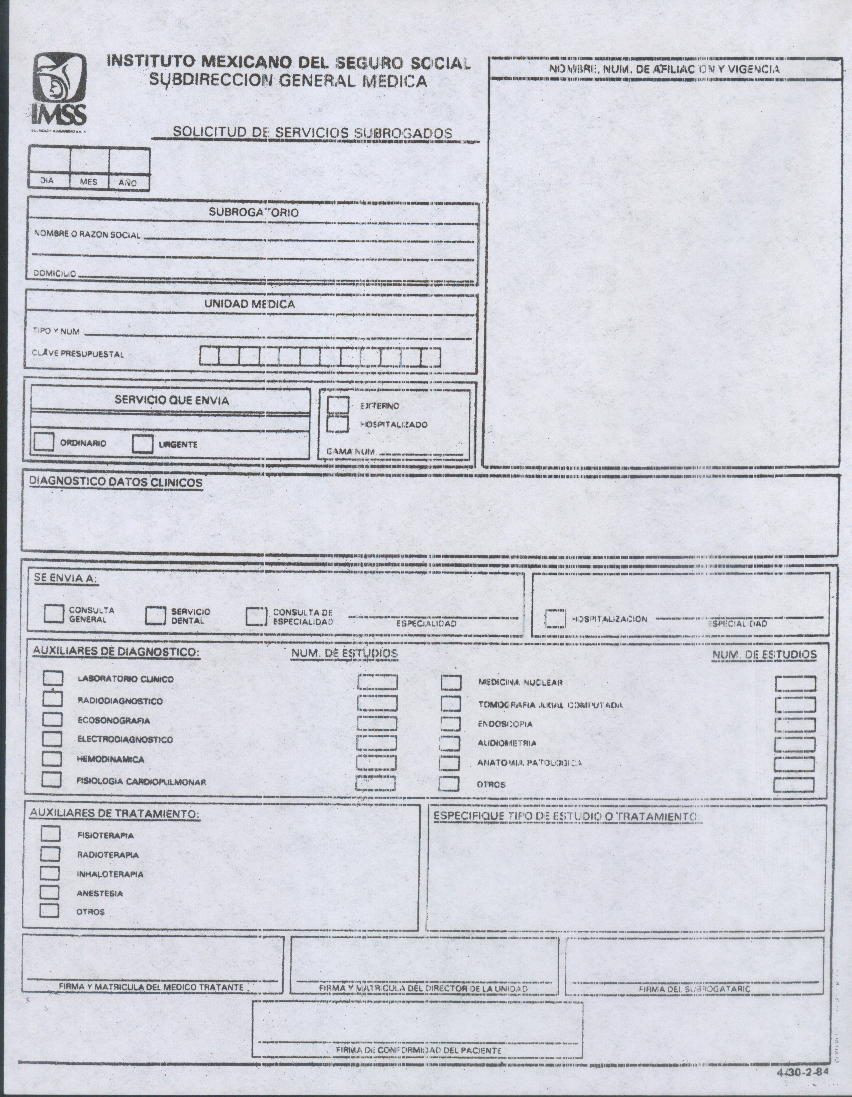 ANEXO NÚMERO CUATROFORMATO DE CARTA RELATIVA AL PUNTO 3.3  INCISOS D), E), F) Y G)INSTITUTO MEXICANO DEL SEGURO SOCIALCONVOCANTE(__________NOMBRE________) EN MI CARÁCTER DE REPRESENTANTE LEGAL DE LA (__________NOMBRE O RAZÓN SOCIAL DE ________), Y EN TÉRMINOS DEL NUMERAL 3.3. “PROPUESTA TÉCNICA”, INCISOS D), E) F) Y G), DE  INVITACIÓN A CUANDO MENOS TRES PERSONAS NO.______________________________, MANIFIESTO LO SIGUIENTE:DECLARACIÓN DE INTEGRIDAD, A TRAVÉS DEL CUAL EL PARTICIPANTE O SU REPRESENTANTE LEGAL MANIFIESTA BAJO PROTESTA DE DECIR VERDAD, QUE POR SI MISMOS O A TRAVÉS DE INTERPÓSITA PERSONA, SE ABSTENDRÁN DE ADOPTAR CONDUCTAS PARA QUE LOS SERVIDORES PÚBLICOS DEL INSTITUTO, INDUZCAN O ALTEREN LAS EVALUACIONES DE LAS PROPOSICIONES, EL RESULTADO DEL PROCEDIMIENTO, U OTROS ASPECTOS QUE OTORGUEN CONDICIONES MÁS VENTAJOSAS CON RELACIÓN A LOS DEMÁS PARTICIPANTES. BAJO PROTESTA DE DECIR VERDAD MANIFIESTO QUE MI REPRESENTADA NO SE ENCUENTRA EN NINGUNOS DE LOS SUPUESTOS DEL ARTICULO 50  DE , ARRENDAMIENTOS Y SERVICIOS DEL SECTOR PUBLICO.BAJO PROTESTA DE DECIR VERDAD, QUE MI REPRESENTADA CONOCE EL CONTENIDO DE , ARRENDAMIENTOS Y SERVICIOS DEL SECTOR PÚBLICO, SU REGLAMENTO, LAS PRESENTES BASES DE INVITACIÓN, SUS ANEXOS Y  LAS MODIFICACIONES DERIVADAS DE BAJO PROTESTA DE DECIR VERDAD, QUE POR CONDUCTO DE MI REPRESENTADA NO PARTICIPAN EN LA PRESENTE INVIITACION PERSONAS FISICAS O MORALES QUE SE ENCUENTREN INHABILITADAS EN LOS TERMINOS DE   PUBLICAS Y SERVICIOS RELACIONADOS CON LAS MISMAS, TAL COMO LO ESTABLECE LOS ARTICULOS 50 Y 60  PENULTIMO PÁRRAFO DE LA LEY.LUGAR Y FECHA_______________________________________________________________(NOMBRE Y FIRMA DEL REPRESENTANTE LEGAL)ANEXO NÚMERO CINCOPROPUESTA ECONOMICA DE RESONANCIA MAGNÉTICA (ELABORAR UNA PROPUESTA POR PARTIDA O PARTIDAS EN LAS QUE DESEE PARTICIPAR).FECHA:__________________________________________________INSTITUTO MEXICANO DEL SEGURO SOCIALDELEGACIÓN ESTATAL EN QUERETARODEPTO. DELEGACIONAL DE ABASTECIMIENTOQUERETARO QRO.CONFORME A  LA INVITACION A CUANDO MENOS TRES PERSONAS No.__________  EMITIDAS POR ESE INSTITUTO PARA  ADJUDICAR EL CONTRATO ABIERTO POR  SERVICIO DE RESONACIA MAGNÉTICA, SOLICITADO PARA LAS UNIDADES DE  DEL IMSS EN QUERETARO; A CONTINUACION   PRESENTAMOS   A  USTED   NUESTRA PROPOSICION  ECONOMICA,  MISMA QUE CUBRE EN CANTIDAD, CALIDAD Y OPORTUNIDAD, LO ESPECIFICADO EN  ESTA INVITACIÓN  Y EN NUESTRA PROPOSICIÓN TÉCNICA:partida nº--------RELACION DE ESTUDIOS RESONANCIA MAGNETICAESTE PRECIO ES UNICO POR ESTUDIO Y SERA FIJO SIN ESCALACIONES DURANTE  CONTRATO QUE SE FIRME CON MOTIVO DE  SERVICIO DE RESONANCIA MAGNÉTICA SOLICITADO POR EL IMSS.A T E N T A M E N T EANEXO NUMERO SEIS.FORMATO PARA FIANZA DE CUMPLIMIENTO DE CONTRATO(NOMBRE DE ), EN EJERCICIO DE  OTORGÓ EL GOBIERNO FEDERAL, POR CONDUCTO DE  Y CRÉDITO PÚBLICO, EN LOS TÉRMINOS DE LOS ARTÍCULOS 5° Y 6° DE  INSTITUCIONES DE FIANZAS, SE CONSTITUYE FIADORA POR : (ANOTAR EL IMPORTE QUE PROCEDA DEPENDIENDO DEL PORCENTAJE AL CONTRATO SIN INCLUIR EL IVA.)-----ANTE: EL INSTITUTO MEXICANO DEL SEGURO SOCIAL, PARA GARANTIZAR POR (NOMBRE O DENOMINACIÓN SOCIAL DE ).  CON DOMICILIO EN (DOMICILIO DE ), EL FIEL Y EXACTO CUMPLIMIENTO DE TODAS Y CADA UNA DE LAS OBLIGACIONES A SU CARGO, DERIVADAS DEL CONTRATO DE  (ESPECIFICAR QUE TIPO DE CONTRATO, SI ES DE ADQUISICIÓN, PRESTACIÓN DE SERVICIO, ETC)  NÚMERO (NÚMERO DE CONTRATO)  DE FECHA (FECHA DE SUSCRIPCIÓN),  QUE SE ADJUDICÓ A DICHA EMPRESA CON MOTIVO DEL (ESPECIFICAR EL PROCEDIMIENTO DE CONTRATACIÓN QUE SE LLEVÓ A CABO, LICITACIÓN PÚBLICA, INVITACIÓN A CUANDO MENOS TRES PERSONAS, ADJUDICACIÓN DIRECTA, Y EN SU CASO, EL NÚMERO DE ÉSTA),  RELATIVO A  (OBJETO DEL CONTRATO);  , TENDRÁ UNA VIGENCIA DE (SE DEBERÁ INSERTAR EL LAPSO DE VIGENCIA QUE SE HAYA ESTABLECIDO EN EL CONTRATO), CONTADOS A PARTIR DE , ASÍ COMO DURANTE  LOS RECURSOS Y MEDIOS DE DEFENSA LEGALES QUE, EN SU CASO, SEAN INTERPUESTOS POR CUALQUIERA DE LAS PARTES Y HASTA QUE SE DICTE  AUTORIDAD COMPETENTE; AFIANZADORA (ESPECIFICAR  EXPIDE ), EXPRESAMENTE SE OBLIGA A PAGAR AL INSTITUTO   , POSTERIORMENTE A QUE SE LE HAYAN APLICADO AL (PROVEEDOR, PRESTADOR DE SERVICIO, ETC.)  PENAS CONVENCIONALES ESTABLECIDAS EN  (NÚMERO DE CLÁUSULA DEL CONTRATO EN QUE SE ESTIPULEN LAS PENAS CONVENCIONALES QUE EN SU CASO DEBA PAGAR EL FIADO) DEL CONTRATO DE REFERENCIA, MISMAS QUE NO PODRÁN SER SUPERIORES A  AFIANZA Y/O POR CUALQUIER OTRO INCUMPLIMIENTO EN QUE INCURRA EL FIADO, ASÍ MISMO,  PODRÁ SER CANCELADA A SOLICITUD EXPRESA Y PREVIA AUTORIZACIÓN POR ESCRITO DEL INSTITUTO MEXICANO DEL SEGURO SOCIAL; AFIANZADORA (ESPECIFICAR  EXPIDE ), EXPRESAMENTE CONSIENTE: A) QUE  OTORGA DE CONFORMIDAD CON LO ESTIPULADO EN EL CONTRATO ARRIBA INDICADO; B) QUE EN CASO DE INCUMPLIMIENTO POR PARTE DEL (PROVEEDOR, PRESTADOR DE SERVICIO, ETC.), A CUALQUIERA DE LAS OBLIGACIONES CONTENIDAS EN EL CONTRATO, EL INSTITUTO PODRÁ PRESENTAR RECLAMACIÓN DE  PERIODO DE VIGENCIA ESTABLECIDO EN EL MISMO, E INCLUSO, DENTRO DEL PLAZO DE DIEZ MESES, CONTADOS A PARTIR DEL DÍA SIGUIENTE EN QUE CONCLUYA , O BIEN, A PARTIR DEL DÍA SIGUIENTE EN QUE EL INSTITUTO NOTIFIQUE POR ESCRITO AL (PROVEEDOR, PRESTADOR DE SERVICIO, ETC.),  JURÍDICO; C) QUE PAGARÁ AL INSTITUTO   , POSTERIORMENTE A QUE SE LE HAYAN APLICADO AL (PROVEEDOR, PRESTADOR DE SERVICIO, ETC.)  PENAS CONVENCIONALES ESTABLECIDAS EN  (NÚMERO DE CLÁUSULA DEL CONTRATO EN QUE SE ESTIPULEN LAS PENAS CONVENCIONALES QUE EN SU CASO DEBA PAGAR EL FIADO) DEL CONTRATO DE REFERENCIA, MISMAS QUE NO PODRÁN SER SUPERIORES A  AFIANZA Y/O POR CUALQUIER OTRO INCUMPLIMIENTO EN QUE INCURRA EL FIADO; D) QUE  SER CANCELADA A SOLICITUD  EXPRESA Y PREVIA AUTORIZACIÓN POR ESCRITO DEL INSTITUTO MEXICANO DEL SEGURO SOCIAL; E)  QUE DA SU CONSENTIMIENTO AL INSTITUTO EN LO REFERENTE AL ARTÍCULO 119 DE  INSTITUCIONES DE FIANZAS PARA  EL CUMPLIMIENTO DE LAS OBLIGACIONES QUE SE AFIANZAN; F) QUE SI ES PRORROGADO EL PLAZO ESTABLECIDO PARA EL CUMPLIMIENTO DEL CONTRATO, O EXISTA ESPERA,  FIANZA QUEDARÁ AUTOMÁTICAMENTE PRORROGADA EN CONCORDANCIA CON DICHA PRÓRROGA O ESPERA; G) QUE  DURANTE  LOS RECURSOS Y MEDIOS DE DEFENSA LEGALES QUE, EN SU CASO, SEAN INTERPUESTOS POR CUALQUIERA DE LAS PARTES, HASTA QUE SE DICTE  AUTORIDAD COMPETENTE, AFIANZADORA (ESPECIFICAR  EXPIDE ), ADMITE EXPRESAMENTE SOMETERSE INDISTINTAMENTE, Y A ELECCIÓN DEL BENEFICIARIO, A CUALESQUIERA DE LOS PROCEDIMIENTOS LEGALES ESTABLECIDOS EN LOS ARTÍCULOS  93 Y/O 94 DE  INSTITUCIONES DE FIANZAS EN VIGOR O, EN SU CASO, A TRAVÉS DEL PROCEDIMIENTO QUE ESTABLECE EL ARTÍCULO 63 DE  Y DEFENSA AL USUARIO DE SERVICIOS FINANCIEROS VIGENTE. FIN DE TEXTO.ANEXO NÚMERO  SIETEFORMATO DE CONTRATO DE PRESTACION DE SERVICIOSContrato ________ (indicar en su caso, si se trata de un contrato abierto anual o  plurianual, de no ser así, suprimir el espacio) de adquisición de __________________ que celebran por una parte el Instituto Mexicano del Seguro Social, que en lo sucesivo se denominará “EL INSTITUTO”, representado en este acto por el C.________________, en su carácter de _____________________ y, por la otra ______________, en lo subsecuente “EL PROVEEDOR”, representada por el C. _______________, en su carácter de __________________, al tenor de las siguientes declaraciones y cláusulas:D E C L A R A C I O N E SI.	“EL INSTITUTO”, declara a través de su representante legal que:I.1.	Es un organismo público descentralizado de  con personalidad jurídica y patrimonio propios, que tiene a su cargo la organización y administración del Seguro Social, como un servicio público de carácter nacional, en términos de los artículos 4 y 5, de la Ley del Seguro Social.I.2.	Está facultado para celebrar los actos jurídicos necesarios para la consecución de los fines para los que fue creado, de conformidad con el artículo 251, fracciones IV y V, de la Ley del Seguro Social.I.3.	Su representante, el C.______________________, en su carácter de _____________________, se encuentra facultado para suscribir el presente instrumento jurídico en representación de “EL INSTITUTO”, de acuerdo al poder que le fue conferido en  número _____, del __ de ______ de ____, otorgada ante la fe del Licenciado ____________, Notario Público número _____ de la ciudad de _______, inscrita en el Registro Público de la Propiedad y del Comercio de _______, en el folio mercantil número _____.NOTA: (En tratándose de contratos que rebasen las asignaciones del ejercicio presupuestario correspondiente, de conformidad con lo dispuesto en el artículo , de la Ley del Seguro Social (según la reforma del 16/01/09), y a lo previsto en las Políticas, Bases y Lineamientos (PBL), y a los Oficios Circular números 095217614000/95 del 11 de febrero de 2009 y 09 52 17 61 4000/0216 del 23 de abril de 2009, de , la representación legal corresponde al C. Director General del Instituto o a los servidores públicos facultados de conformidad al Reglamento Interior del Instituto Mexicano Social Social, debiendo insertar, en sustitución del párrafo que antecede, el texto siguiente:)A) Para firma del C. Director General:Su representante acredita su personalidad con el testimonio de la escritura pública número _____ de fecha __ de ____ de ____, pasada ante la fe del Lic. _____________, Notario Público ____ de la Ciudad de _______, inscrita en el Registro Público de la Propiedad y del Comercio de ______ en el folio mercantil número ______, de fecha ____, con las facultades que le confiere el artículo 268, fracción III, de la Ley del Seguro Social y 66, fracciones I y XVI, del Reglamento Interior del Instituto Mexicano del Seguro Social y, con fundamento en el artículo  de , formaliza el presente Contrato Plurianual, de acuerdo con la autorización contenida en el Acuerdo número ______, dictado por el H. Consejo Técnico en sesión de fecha ___ de ______ de ______.B) En tratándose de servidores públicos facultados conforme al Reglamento Interior del IMSS:Su representante, el C.___________________, en su carácter de ___________________, se encuentra facultado para suscribir el presente instrumento jurídico en representación de “EL INSTITUTO”, de acuerdo al poder que le fue conferido en  número _____, del __ de ______ de ____, otorgada ante la fe del Licenciado ____________, Notario Público número _____ de la ciudad de _______, inscrita en el Registro Público de la Propiedad y del Comercio de _______, en el folio mercantil número _____ de fecha ______, con las facultades que le confiere el artículo ___, fracción ___, del Reglamento Interior del Instituto Mexicano del Seguro Social y, con fundamento en el artículo , de la Ley del Seguro Social, formaliza el presente Contrato Plurianual, de acuerdo con la autorización contenida en el Acuerdo número ______, dictado por el H. Consejo Técnico en sesión de fecha ___ de ______ de ______.I.4.	Para el cumplimiento de sus funciones y la realización de sus actividades, requiere de la adquisición de _____________________ (describir en términos generales el servicio objeto de la contratación).I.5.	Para cubrir las erogaciones que se deriven del presente contrato, cuenta con recursos disponibles suficientes, no comprometidos, en la partida presupuestal número __________, de conformidad con el dictamen de disponibilidad presupuestal número __________, mismo que se agrega al presente instrumento jurídico como Anexo ___ (___).NOTA: (Se deberá insertar el texto siguiente, en tratándose de aquellos contratos que sean suscritos en un ejercicio presupuestario anterior al del inicio de su vigencia, de conformidad con lo dispuesto en el artículo 25, segundo párrafo de la LAASSP):Los recursos presupuestarios a ejercer con motivo del presente instrumento jurídico, quedan sujetos para fines de ejecución y pago, a la disponibilidad presupuestaria con que cuente “EL INSTITUTO”, conforme al Presupuesto de Egresos de la Federación que apruebe  de Diputados del Congreso de la Unión, sin responsabilidad alguna para “EL INSTITUTO”.NOTA: (En tratándose de aquellos contratos que rebasen las asignaciones del ejercicio presupuestario correspondiente, de conformidad con lo dispuesto en el artículo , de la Ley del Seguro Social, se deberá insertar el texto siguiente):NOTA: (En este supuesto, se deberán desglosar los importes a ejercer en cada ejercicio).Los compromisos excedentes no cubiertos durante el presente ejercicio, quedan sujetos para fines de ejecución y pago, a la disponibilidad presupuestaria con que cuente “EL INSTITUTO”, conforme al Presupuesto de Egresos de la Federación que apruebe  de Diputados del Congreso de la Unión, sin responsabilidad alguna para “EL INSTITUTO”.I.6.	El presente contrato fue adjudicado a “EL PROVEEDOR” mediante el procedimiento de Licitación Pública Internacional _______________, con fundamento en lo dispuesto por los artículos 134, de  de los Estados Unidos Mexicanos y de conformidad con los artículos 25, 26 fracción I, 26 Bis, fracción III, (en caso de la participación de testigos sociales deberá incluirse el artículo 26 Ter), 28, fracción I, 29, 30, 32, 33, 33 Bis, 34, 35, (en caso de que se adjudique por contrato abierto, se deberá incluir el artículo 47 de la Ley) de la Ley de Adquisiciones, Arrendamientos y Servicios del Sector Público (LAASSP), y 39, 42, 46 y 48  de su Reglamento.I.7.	Con fecha __ de _____ de ____, la _____________ (indicar la denominación de la unidad administrativa contratante), emitió el__________ (anotar el documento o acto en el que consta la adjudicación y su fecha de emisión) del procedimiento de contratación mencionado en la Declaración que antecede.I.8 	Conforme a lo previsto en los artículos 57 de la Ley de Adquisiciones, Arrendamientos y Servicios del Sector Público y  107 de su Reglamento, “EL PROVEEDOR” en caso de auditorias, visitas o inspecciones que practique la Secretaría de  y el Órgano Interno de Control en “EL INSTITUTO”, deberá proporcionar la información que en su momento se requiera, relativa al presente contrato.I.9.	De conformidad con lo previsto en el artículo 81, fracción IV, del Reglamento de la Ley de Adquisiciones, Arrendamientos y Servicios del Sector Público, en caso de discrepancia entre el contenido de la  Convocatoria  y el presente instrumento, prevalecerá lo establecido en la Convocatoria.I.10.	Señala como domicilio para todos los efectos de este acto jurídico el ubicado en ______________ (indicar el domicilio de la unidad administrativa contratante, señalando calle, número, colonia, código postal y ciudad).II.	“EL PROVEEDOR” declara que: NOTA: (Si “EL PROVEEDOR” fuese una persona  moral, se empleará el texto siguiente:)II.1.	Es una persona moral constituida de conformidad con las leyes de los Estados Unidos Mexicanos, según consta en  (Póliza) número _____, del __ de ______ de ____, otorgada ante la fe del Licenciado ____________, Notario (Corredor) Público _____  número _____ de la ciudad de _______, inscrita en el Registro Público de la Propiedad y el Comercio, bajo el folio mercantil número _____, de fecha ______.” II.2.	Se encuentra representada para la celebración de este contrato, por el C._______, quien acredita su personalidad en términos de  número ________, del __ de ________ de _____, otorgada ante la fe del Licenciado ____________, Notario Público número ___, de la ciudad de __________, y manifiesta bajo protesta de decir verdad, que las facultades que le fueron conferidas no le han sido revocadas, modificadas ni restringidas en forma alguna.II.3.	De acuerdo con sus estatutos, su objeto social consiste entre otras actividades, en ___________________ (precisar las actividades del proveedor para la prestación del servicio, conforme al acta constitutiva de la sociedad mercantil).NOTA: (Si “EL PROVEEDOR” fuese una persona física, se empleará el siguiente texto, en sustitución a las Declaraciones II.1, II.2 y II.3, en la inteligencia de que se deberá ajustar la numeración)II.4.	Es una persona física, con actividades empresariales dedicada a___________, con capacidad legal para obligarse en los términos del presente contrato.”II.5.	La Secretaría de Hacienda y Crédito Público le otorgó el Registro Federal de Contribuyentes número _________. Asimismo, cuenta con Registro Patronal ante “EL INSTITUTO” número _____________ (este último requisito es opcional).II.6.	Manifiesta bajo protesta de decir verdad, no encontrarse en los supuestos de los artículos 50 y 60 de la Ley de Adquisiciones, Arrendamientos y Servicios del Sector Público.NOTA: (En caso de que el importe del contrato sea superior al límite impuesto por la S.H.C.P., en la miscelánea fiscal del ejercicio correspondiente ($300,000.00), deberá insertarse la siguiente declaración:)II.7.	Cuenta con el acuse de recepción de la solicitud de opinión ante el Servicio de Administración Tributaria (SAT), relacionada con el cumplimiento de sus obligaciones fiscales en los términos que establece , de .1.15 de  Fiscal para el presente ejercicio, de conformidad con el artículo 32 D, del Código Fiscal de la Federación, del cual presenta copia a “EL INSTITUTO”, para efectos de la suscripción del presente contrato y se adjunta como Anexo ___ (___).II.8.	Manifiesta bajo protesta de decir verdad, que dispone de la organización, experiencia, elementos técnicos, humanos y económicos necesarios, así como con la capacidad suficiente para cumplir con las obligaciones que asume en el presente contrato.II.9.	Señala como domicilio legal para todos los efectos de este acto jurídico, el ubicado en _____________. (indicar el domicilio legal, señalando calle, número, colonia, código postal y ciudad).Hechas las declaraciones anteriores, las partes convienen en otorgar el presente contrato, de conformidad con las siguientes:C L Á U S U L A SPRIMERA.- OBJETO DEL CONTRATO.- “EL INSTITUTO” se obliga a adquirir de “EL PROVEEDOR” y éste se obliga a prestar el servicio, cuyas características y especificaciones se describen en el Anexo ___ (___). (en este anexo, se debe detallar el servicio a contratar)NOTA: (En tratándose de contratos abiertos con un mínimo y máximo de partidas a contratar se deberá insertar la siguiente redacción, en sustitución del párrafo que antecede:)“PRIMERA.- OBJETO DEL CONTRATO.- “EL INSTITUTO” se obliga a contratar de “EL PROVEEDOR” y éste se obliga a prestar el servicio cuyas características y especificaciones se describen en el Anexo ___ (___). (en este anexo, se debn detallar las partidas a contratar, cantidad mínima y máxima, especificaciones técnicas, marcas, etc), en el que se identifica la cantidad mínima de partidas como compromiso de contratacion y la cantidad máxima de partidas susceptibles de contratación.”SEGUNDA- IMPORTE DEL CONTRATO.- “EL INSTITUTO” se obliga a cubrir a “EL PROVEEDOR” como contraprestación por el servicio objeto del presente instrumento jurídico, la cantidad total de $________________ (_______________) (indicar el precio total a pagar con número y letra), más el Impuesto al Valor Agregado, de conformidad con los precios unitarios que se indican en el Anexo ____ (___).NOTA: (En tratándose de contratos abiertos con un mínimo y un máximo de partidas a contratar se deberá insertar la siguiente redacción, en sustitución del párrafo que antecede:)“SEGUNDA- IMPORTE DEL CONTRATO.- “EL INSTITUTO” cuenta con un presupuesto mínimo como compromiso de pago por el servicio objeto del presente instrumento jurídico, por un importe de $__________ (_________________) más el Impuesto al Valor Agregado (I.V.A.) y un presupuesto máximo susceptible de ser ejercido por la cantidad de $_________ (_________________) más I.V.A., de conformidad con los precios unitarios que se relacionan en el Anexo ____ (___).”Las partes convienen que el presente contrato se celebra bajo la modalidad de precios fijos, por lo que el monto de los mismos no cambiará durante la vigencia del mismo. NOTA: Conforme a lo previsto en los artículos 44 de la Ley y 80 de su Reglamento, cuando se requiera pactar incrementos o decrementos en los precios, se deberá establecer la fórmula o mecanismo de ajuste, así como el valor o factor de cada uno de sus componentes.TERCERA.- FORMA DE PAGO.- “EL INSTITUTO” se obliga a pagar a “EL PROVEEDOR”, la cantidad señalada en la Cláusula inmediata anterior en pesos mexicanos, a los 20 días naturales posteriores a la entrega  por parte de “EL PROVEEDOR”, de los siguientes documentos:Original y copia de la factura que reúna los requisitos fiscales respectivos, en la que se indique el servicio prestado, número de proveedor, número de contrato, en su caso, el número de la(s) orden(es) de reposición, que ampara(n) dicho servicio, número de alta, número de fianza y denominación social de la afianzadora, misma que deberá ser entregada en _______ (se deberá señalar la unidad administrativa responsable de efectuar el pago, así como su domicilio y horario de atención).En caso de que “EL PROVEEDOR” presente su factura con errores o deficiencias, conforme a lo previsto en el artículo 90 del Reglamento de la Ley, “EL INSTITUTO”dentro de lo tres días hábiles siguientes a la recepción, indicará por escrito a “EL PROVEEDOR” las deficiencias que se deberán corregir. “EL PROVEEDOR” podrá optar porque “EL INSTITUTO” efectúe el pago de los el pago del servicio prestado, a través del esquema electrónico intrabancario que tiene en operación, con las instituciones bancarias siguientes: Banamex, S.A., BBVA, Bancomer, S.A., Banorte, S.A. y Scotiabank Inverlat, S.A., para tal efecto deberá presentar su petición por escrito en ________, (el área contratante deberá indicar las unidades administrativas responsables del trámite de pago, así como su domicilio y horarios de atención), indicando: razón social, domicilio fiscal, número telefónico y fax, nombre completo del apoderado legal con facultades de cobro y su firma, número de cuenta de cheques (número de clabe bancaria estandarizada), banco, sucursal y plaza, así como, número de proveedor asignado por “EL INSTITUTO”. En caso de que “EL PROVEEDOR” solicite el abono en una cuenta contratada en un banco diferente a los antes citados (interbancario), “EL INSTITUTO” realizará la instrucción de pago en la fecha de vencimiento del contra recibo y su aplicación se llevará a cabo al día hábil siguiente, de acuerdo con el mecanismo establecido por el Centro de Compensación Bancaria (CECOBAN).Anexo a la solicitud de pago electrónico (intrabancario e interbancario) “EL PROVEEDOR” deberá presentar original y copia de la cédula del Registro Federal de Contribuyentes, poder notarial e identificación oficial; los originales se solicitan únicamente para cotejar los datos y le serán devueltos en el mismo acto a“EL PROVEEDOR”.Asimismo, “EL INSTITUTO” podrá aceptar de “EL PROVEEDOR” que tenga cuentas líquidas y exigibles a su cargo, que éstas se apliquen por concepto de cuotas obrero patronales, conforme a lo previsto en el artículo 40 B, de la Ley del Seguro Social.“EL PROVEEDOR” que celebre contrato de cesión de derechos de cobro, deberá notificarlo por escrito a “EL INSTITUTO”, con un mínimo de 5 (cinco) días naturales anteriores a la fecha de pago programada, entregando invariablemente una copia de los contra-recibos cuyo importe se cede, además de los documentos sustantivos de dicha cesión. El mismo procedimiento aplicará en el caso de que “EL PROVEEDOR” celebre contrato de cesión de derechos de cobro a través de factoraje financiero conforme al Programa de Cadenas Productivas de Nacional Financiera, S.N.C., Institución de Banca de Desarrollo.”El pago del servicio prestado, quedará condicionado proporcionalmente al pago que “EL PROVEEDOR” deba efectuar por concepto de penas convencionales por atraso.NOTA: (En caso de que por las características de la contratación se requiera del otorgamiento de un anticipo, el área contratante deberá sustituir el texto de la Cláusula que antecede, por el que se cita a continuación): “TERCERA.- FORMA DE PAGO.- “EL INSTITUTO” otorgará un anticipo del ___% (_______) (este porcentaje no podrá exceder del 50% del monto total del contrato sin considerar el IVA) del importe total del presente contrato, estipulado en la Cláusula que antecede, equivalente a la cantidad de $__________ (_____________), sin incluir el Impuesto al Valor Agregado (I.V.A.), supeditado a que “EL PROVEEDOR” entregue la garantía correspondiente a dicho concepto.El anticipo deberá amortizarse proporcionalmente en cada uno de los pagos, conforme a lo establecido en el artículo 81, fracción V del Reglamento de la Ley de Adquisiciones, Arrendamientos y Servicios del Sector Público.El importe de $_________ (__________), equivalente al __% (_______) restante, será pagado por “EL INSTITUTO” en moneda nacional, de acuerdo con el calendario de prestación del servicio, contenido en el Anexo ___ , dentro de los 20 días naturales posteriores a la entrega por parte de “EL PROVEEDOR”, de los siguientes documentos: Original y copia de la factura que reúna los requisitos fiscales respectivos, en la que se indique el servicio prestado,  número de proveedor, número de contrato, en su caso, el número de la(s) orden(es) de reposición, que ampara(n) dicho servicio, número de alta, número de fianza y denominación social de la afianzadora, misma que deberá ser entregada en _______ (se deberá señalar la unidad administrativa responsable de efectuar el pago, así como su domicilio y horario de atención).En caso de que “EL PROVEEDOR” presente su factura con errores o deficiencias, conforme a lo previsto en el artículo 90 del Reglamento de la Ley, “EL INSTITUTO”dentro de lo tres días hábiles siguientes a la recepción, indicará por escrito a “EL PROVEEDOR” las deficiencias que se deberán corregir. “EL PROVEEDOR” podrá optar porque “EL INSTITUTO” efectúe el pago del servicio prestado, a través del esquema electrónico intrabancario que tiene en operación, con las instituciones bancarias siguientes: Banamex, S.A., BBVA, Bancomer, S.A., Banorte, S.A. y Scotiabank Inverlat, S.A., para tal efecto deberá presentar su petición por escrito en ________, (el área contratante deberá indicar las unidades administrativas responsables del trámite de pago, así como su domicilio y horarios de atención), indicando: razón social, domicilio fiscal, número telefónico y fax, nombre completo del apoderado legal con facultades de cobro y su firma, número de cuenta de cheques (número de clabe bancaria estandarizada), banco, sucursal y plaza, así como, número de proveedor asignado por “EL INSTITUTO”. En caso de que “EL PROVEEDOR” solicite el abono en una cuenta contratada en un banco diferente a los antes citados (interbancario), “EL INSTITUTO” realizará la instrucción de pago en la fecha de vencimiento del contrarecibo y su aplicación se llevará a cabo al día hábil siguiente, de acuerdo con el mecanismo establecido por el Centro de Compensación Bancaria (CECOBAN).Anexo a la solicitud de pago electrónico (intrabancario e interbancario) “EL PROVEEDOR” deberá presentar original y copia de la cédula del Registro Federal de Contribuyentes, poder notarial e identificación oficial; los originales se solicitan únicamente para cotejar los datos y le serán devueltos en el mismo acto a “EL PROVEEDOR”.Asimismo, “EL INSTITUTO” podrá aceptar de “EL PROVEEDOR” que tenga cuentas líquidas y exigibles a su cargo, que éstas se apliquen por concepto de cuotas obrero patronales, conforme a lo previsto en el artículo 40 B, de la Ley del Seguro Social.“EL PROVEEDOR” que celebre contrato de cesión de derechos de cobro, deberá notificarlo por escrito a “EL INSTITUTO”, con un mínimo de 5 (cinco) días naturales anteriores a la fecha de pago programada, entregando invariablemente una copia de los contra-recibos cuyo importe se cede, además de los documentos sustantivos de dicha cesión. El mismo procedimiento aplicará en el caso de que “EL PROVEEDOR” celebre contrato de cesión de derechos de cobro a través de factoraje financiero conforme al Programa de Cadenas Productivas de Nacional Financiera, S.N.C., Institución de Banca de Desarrollo.”El pago del servicio quedará condicionado proporcionalmente al pago que “EL PROVEEDOR” deba efectuar por concepto de penas convencionales por atraso.”CUARTA.- PLAZO, LUGAR Y CONDICIONES DE  “EL PROVEEDOR” se compromete a prestar el servicio  a “EL INSTITUTO” que se menciona en  del presente instrumento jurídico, dentro de los plazos señalados en el calendario y en  los lugares que se indican en el Anexo ___ (____).En el supuesto de que “EL PROVEEDOR” para la prestación del servicio requiera de un espacio para resguardar bienes de su propiedad y que éstos sean necesarios para la prestación del servicio;  previo al inicio de éste, deberá solicitarlo a “EL INSTITUTO”, sin que el hecho de que no le sea proporcionado el espacio, sea un obstáculo para no iniciar en tiempo con la prestación del servicio.Durante la prestación del servicio, éste será sujeto a una verificación visual aleatoria, con objeto de revisar que se preste conforme a las características solicitadas.Cabe resaltar que mientras no se cumpla con las condiciones de la prestación del servicio establecidas, “EL INSTITUTO” no dará por  aceptado el servicio objeto de este instrumento jurídico.“EL PROVEEDOR” se obliga a responder por su cuenta y riesgo de los daños y/o perjuicios que por inobservancia o negligencia de su parte, llegue a causar a “EL INSTITUTO” y/o a terceros.NOTA: Indicar las condiciones, características y demás datos específicos relativos  al servicio que se pretenda contratar.SEXTA.- VIGENCIA.- Las partes convienen en que la vigencia del presente contrato comprenderá del __ de ______ al __ de ______ de ____.SÉPTIMA.- PROHIBICIÓN DE CESIÓN DE DERECHOS Y OBLIGACIONES.- “EL PROVEEDOR” se obliga a no ceder, a favor de cualquier otra persona, los derechos y obligaciones que se deriven de este Contrato. “EL PROVEEDOR” sólo podrá ceder los derechos de cobro que se deriven del presente contrato, de acuerdo con lo estipulado en , del presente instrumento jurídico.OCTAVA.- RESPONSABILIDAD.- “EL PROVEEDOR” se obliga a responder por su cuenta y riesgo de los daños y/o perjuicios que por inobservancia o negligencia de su parte, lleguen a causar a “EL INSTITUTO” y/o a terceros, con motivo de las obligaciones pactadas en este instrumento jurídico,  de conformidad con lo establecido en el artículo 53, de la Ley de Adquisiciones, Arrendamientos y Servicios del Sector Público.NOVENA.- IMPUESTOS Y/O DERECHOS.- Los impuestos y/o derechos que procedan con motivo del servicio objeto del presente contrato, serán pagados por “EL PROVEEDOR” conforme a la legislación aplicable en la materia.“EL INSTITUTO” sólo cubrirá el Impuesto al Valor Agregado de acuerdo a lo establecido en las disposiciones fiscales vigentes en la materia.DÉCIMA.- PATENTES Y/O MARCAS.- “EL PROVEEDOR” se obliga para con “EL INSTITUTO”, a responder por los daños y/o perjuicios que le pudiera causar a éste o a terceros, si con motivo de la prestación del servicio viola derechos de autor, de patentes y/o marcas u otro derecho reservado a nivel nacional o internacional.Por lo anterior, “EL PROVEEDOR” manifiesta en este acto bajo protesta de decir verdad, no encontrarse en ninguno de los supuestos de infracción a  del Derecho de Autor, ni a la Ley de En caso de que sobreviniera alguna reclamación en contra de “EL INSTITUTO” por cualquiera de las causas antes mencionadas, la única obligación de éste será la de dar aviso en el domicilio previsto en este instrumento a “EL PROVEEDOR”, para que éste lleve a cabo las acciones necesarias que garanticen la liberación de “EL INSTITUTO” de cualquier controversia o responsabilidad de carácter civil, mercantil, penal o administrativa que, en su caso, se ocasione.DÉCIMA PRIMERA.- GARANTÍAS.- “EL PROVEEDOR” se obliga a otorgar a “EL INSTITUTO”, las garantías que se enumeran a continuación:GARANTÍA DE CUMPLIMIENTO DEL CONTRATO.- “EL PROVEEDOR” se obliga a otorgar, dentro de un plazo de diez días naturales contados a partir de la firma de este instrumento, una garantía de cumplimiento de todas y cada una de las obligaciones a su cargo derivadas del presente Contrato, mediante fianza expedida por compañía autorizada en los términos de  de Instituciones de Fianzas, y a favor del “Instituto Mexicano del Seguro Social”, por un monto equivalente al 10% (diez por ciento) sobre el importe que se indica en  del presente contrato, sin considerar el Impuesto al Valor Agregado (en tratándose de contratos abiertos, deberá señalarse que el porcentaje de la garantía será sobre el monto máximo del contrato).(En tratándose de contratos plurianuales, la garantía de cumplimiento de contrato deberá ser por el 10% del monto total (o máximo si fuese contrato abierto) a erogar en el ejercicio fiscal de que se trate y deberá ser renovada cada ejercicio por el monto que se ejercerá  en el mismo, la cual deberá presentarse a más tardar dentro de los primeros 10 días naturales del ejercicio que corresponda.)“EL PROVEEDOR” queda obligado a entregar a “EL INSTITUTO” la póliza de fianza, apegándose al formato que se integra al presente instrumento jurídico como Anexo __ (____), en ___________ ubicada en ___________.Dicha póliza de garantía de cumplimiento del contrato será devuelta a “EL PROVEEDOR” una vez que “EL INSTITUTO” le otorgue autorización por escrito, para que éste pueda solicitar a la afianzadora correspondiente la cancelación de la fianza, autorización que se entregará a “EL PROVEEDOR” en forma inmediata, siempre que demuestre haber cumplido con la totalidad de las obligaciones adquiridas por virtud del presente contrato.De conformidad con el artículo 81, fracción II del Reglamento de la Ley de Adquisiciones, Arrendamientos y Servicios del Sector Público, la aplicación de la garantía de cumplimiento se hara efectiva por el monto total de la obligación garantizada.NOTA: (En el supuesto de que el monto del contrato adjudicado sea igual o menor a 600 días de salario mínimo general vigente en el Distrito Federal, el proveedor podrá presentar la garantía de cumplimiento de las obligaciones estipuladas en este contrato en los términos que anteceden o bien, mediante cheque certificado, debiéndose insertar el texto siguiente:)“GARANTÍA DE CUMPLIMIENTO DEL CONTRATO.- “EL PROVEEDOR” se obliga a otorgar, dentro de un plazo de diez días naturales contados a partir de la firma de este instrumento, una garantía de cumplimiento de todas y cada una de las obligaciones a su cargo derivadas del presente Contrato, mediante cheque certificado, por un importe equivalente al 10 % (diez por ciento), del monto total del contrato, sin considerar el Impuesto al Valor Agregado, a favor de “EL INSTITUTO”, para lo cual, se deberá seguir el procedimiento siguiente:a) El cheque debe expedirse a nombre del Instituto Mexicano del Seguro Social.b) Dicho cheque deberá ser resguardado, a título de garantía, en __________ (señalar el área de tesorería y/o su equivalente en los órganos de operación administrativa desconcentrada).c) El cheque será devuelto a más tardar el segundo día hábil posterior a que “EL INSTITUTO” constate el cumplimiento del contrato. En este caso, la verificación del cumplimiento del contrato por parte de “EL INSTITUTO” deberá hacerse a más tardar el tercer día hábil posterior a aquél en que “EL PROVEEDOR” de aviso de la conclusión de la prestación del servicio, objeto del presente instrumento.NOTA: (En caso de que se hubiese pactado el otorgamiento de anticipo al proveedor, se deberá insertar el texto siguiente:)“GARANTÍA DE ANTICIPO.- “EL PROVEEDOR” se obliga a otorgar, previo al otorgamiento del anticipo estipulado en la Cláusula _________, una póliza de fianza expedida por compañía autorizada en los términos de  de Instituciones de Fianzas, y a favor del “Instituto Mexicano del Seguro Social”, por un monto equivalente al 100% (cien por ciento) del importe otorgado por concepto de anticipo, incluyendo el I.V.A.”“EL PROVEEDOR” queda obligado a entregar a “EL INSTITUTO” la póliza de fianza, apegándose al formato que se integra al presente instrumento jurídico como Anexo __ (____), en __________ ubicada en ___________.Dicha póliza de garantía de anticipo, será devuelta a “EL PROVEEDOR” una vez que “EL INSTITUTO” le otorgue autorización por escrito, para que éste pueda solicitar a la afianzadora correspondiente la cancelación de la fianza, autorización que se entregará a “EL PROVEEDOR”, siempre que se haya amortizado la totalidad del anticipo correspondiente, de conformidad con lo dispuesto en el artículo 81, fracción V, del Reglamento de la Ley de Adquisiciones, Arrendamientos y Servicios del Sector Público.DÉCIMA SEGUNDA.- EJECUCIÓN DE  DE CUMPLIMENTO DE ESTE CONTRATO.- “EL INSTITUTO” llevará a cabo la ejecución de la garantía de cumplimiento del contrato en los casos siguientes:a)	Se rescinda administrativamente este contrato. b)	Durante su vigencia se detecten deficiencias, fallas o calidad inferior del servicio suministrado, en comparación con los ofertados.c)	Cuando en el supuesto de que se realicen modificaciones al contrato, no entregue “EL PROVEEDOR” en el plazo pactado, el endoso o la nueva garantía, que ampare el porcentaje establecido para garantizar el cumplimiento del presente instrumento, establecido en  inciso b).d)	Por cualquier otro incumplimiento de las obligaciones contraídas en este contrato.DÉCIMA TERCERA.- PENAS CONVENCIONALES POR ATRASO EN  “EL INSTITUTO” aplicará una pena convencional por cada día de atraso en la prestación del servicio  por el equivalente al 2.5%, sobre el valor total de lo incumplido, sin incluir el IVA, como sigue:Cuando “EL PROVEEDOR” no preste el servicio conforme al calendario establecido.  En este supuesto la aplicación de la pena convencional podrá ser hasta por un máximo de cuatro días como entrega con atraso;La pena convencional por atraso se calculará por cada día de incumplimiento, de acuerdo con el porcentaje de penalización establecido, aplicado al valor del servicio prestado con atraso, y de manera proporcional al importe de la garantía de cumplimiento. La suma de las penas convencionales no deberá exceder el importe de dicha garantía.“EL PROVEEDOR” a su vez, autoriza a “EL INSTITUTO” a descontar las cantidades que resulten de aplicar la pena convencional, sobre los pagos que deberá cubrir a “EL PROVEEDOR”.Conforme a lo previsto en el último párrafo del artículo 96, del Reglamento de la Ley de Adquisiciones, Arrendamientos y Servicios del Sector Público, no se aceptará la estipulación de penas convencionales, a cargo de “EL INSTITUTO”.DÉCIMA CUARTA.- TERMINACIÓN ANTICIPADA.- De conformidad con lo establecido en el artículo 54 Bis, de la Ley de Adquisiciones, Arrendamientos y Servicios del Sector Público, “EL INSTITUTO” podrá dar por terminado anticipadamente el presente Contrato sin responsabilidad para éste y sin necesidad de que medie resolución judicial alguna, cuando concurran razones de interés general o bien, cuando por causas justificadas se extinga la necesidad del servicio objeto del presente Contrato, y se demuestre que de continuar con el cumplimiento de las obligaciones pactadas se ocasionaría algún daño o perjuicio a “EL INSTITUTO” o se determine la nulidad total o parcial de los actos que dieron origen al presente instrumento jurídico, con motivo de la resolución de una inconformidad emitida por la Secretaría de En estos casos “EL INSTITUTO” reembolsará a “EL PROVEEDOR” los gastos no recuperables en que haya incurrido, siempre que estos sean razonables, estén comprobados y se relacionen directamente con el presente instrumento jurídico.DÉCIMA QUINTA.- RESCISIÓN ADMINISTRATIVA DEL CONTRATO.- “EL INSTITUTO” podrá rescindir administrativamente el presente contrato en cualquier momento, cuando “EL PROVEEDOR” incurra en incumplimiento de cualquiera de las obligaciones a su cargo, de conformidad con el procedimiento previsto en el artículo 54, de la Ley de Adquisiciones, Arrendamientos y Servicios del Sector Público. “EL INSTITUTO” podrá suspender el trámite del procedimiento de rescisión, cuando se hubiera iniciado un procedimiento de conciliación respecto del contrato materia de la rescisión.DÉCIMA SEXTA.- CAUSAS DE RESCISIÓN ADMINISTRATIVA DEL CONTRATO.- “EL INSTITUTO” podrá rescindir administrativamente este contrato sin más responsabilidad para el mismo y sin necesidad de resolución judicial, cuando “EL PROVEEDOR” incurra en cualquiera de las causales siguientes:Cuando no entregue la garantía de cumplimiento del contrato, dentro del término de 10 (diez) días naturales posteriores a la firma del mismo.Cuando incurra en falta de veracidad total o parcial respecto a la información proporcionada para la celebración del contrato.Cuando se incumpla, total o parcialmente, con cualesquiera de las obligaciones establecidas en el este instrumento jurídico y sus anexos.Cuando se compruebe que “EL PROVEEDOR” haya prestado el servicio con descripciones y características distintas a las pactadas en el presente instrumento jurídico.Cuando se transmitan total o parcialmente, bajo cualquier título, los derechos y obligaciones pactadas en el presente instrumento jurídico, con excepción de los derechos de cobro, previa autorización de “EL INSTITUTO”.Si la autoridad competente declara el concurso mercantil o cualquier situación análoga o equivalente que afecte el patrimonio de “EL PROVEEDOR”.7.	En el supuesto de que  de Competencia, de acuerdo a sus facultades, notifique a “EL INSTITUTO”. la sanción impuesta a “EL PROVEEDOR”, con motivo de la colusión de precios en que hubiese incurrido durante el procedimiento licitatorio, en contravención a lo dispuesto en los artículos 9, de  de Competencia Económica y 34, de la Ley de Adquisiciones, Arrendamientos y Servicios del Sector Público.NOTA: (En caso de existir otros supuestos de rescisión, por la naturaleza del servicio a contratar, se deberán incorporar en la presente cláusula, después del numeral que antecede).DÉCIMA SÉPTIMA.- PROCEDIMIENTO DE RESCISIÓN.- Para el caso de rescisión administrativa las partes convienen en someterse al siguiente procedimiento:Si “EL INSTITUTO” considera que “EL PROVEEDOR” ha incurrido en alguna de las causales de rescisión que se consignan en la Cláusula que antecede, lo hará saber a “EL PROVEEDOR” de forma indubitable por escrito a efecto de que éste exponga lo que a su derecho convenga y aporte, en su caso, las pruebas que estime pertinentes, en un término de 5 (cinco) días hábiles, a partir de la notificación de la comunicación de referencia.Transcurrido el término a que se refiere el párrafo anterior, se resolverá considerando los argumentos y pruebas que hubiere hecho valer.La determinación de dar o no por rescindido administrativamente el contrato, deberá ser debidamente fundada, motivada y comunicada por escrito a “EL PROVEEDOR”, dentro de los 15 (quince) días hábiles siguientes, al vencimiento del plazo señalado en el inciso a), de esta Cláusula.En el supuesto de que se rescinda el contrato, “EL INSTITUTO” no aplicará las penas convencionales, ni su contabilización para hacer efectiva la garantía de cumplimiento de este instrumento jurídico.En caso de que “EL INSTITUTO” determine dar por rescindido el presente contrato, se deberá formular un finiquito en el que se hagan constar los pagos que, en su caso, deba efectuar “EL INSTITUTO” por concepto del servicio prestado por “EL PROVEEDOR” hasta el momento en que se determine la rescisión administrativa.Si previamente a la determinación de dar por rescindido el contrato, “EL PROVEEDOR” cumple con las condiciones de la prestación del servicio,  el procedimiento iniciado quedará sin efectos, previa aceptación y verificación de “EL INSTITUTO” por escrito, de que continúa vigente la necesidad de contar la prestación del servicio, aplicando en su caso, las penas convencionales correspondientes.“EL INSTITUTO” podrá determinar no dar por rescindido el contrato, cuando durante el procedimiento advierta que dicha rescisión pudiera ocasionar algún daño o afectación a las funciones que tiene encomendadas. En este supuesto, “EL INSTITUTO” elaborará un dictamen en el cual justifique que los impactos económicos o de operación que se ocasionarían con la rescisión del contrato resultarían más inconvenientes.De no darse por rescindido el contrato, “EL INSTITUTO” establecerá, de conformidad con “EL PROVEEDOR” un nuevo plazo para el cumplimiento de aquellas obligaciones que se hubiesen dejado de cumplir, a efecto de que “EL PROVEEDOR” subsane el incumplimiento que hubiere motivado el inicio del procedimiento de rescisión. Lo anterior, se llevará a cabo a través de un convenio modificatorio en el que se considere lo dispuesto en los dos últimos párrafos del artículo 52 de la Ley de Adquisiciones, Arrendamientos y Servicios del Sector Público.DÉCIMA OCTAVA.- MODIFICACIONES.- De conformidad con lo establecido en la Ley de Adquisiciones, Arrendamientos y Servicios del Sector Público, artículo 52 y 91 de su Reglamento, “EL INSTITUTO” podrá celebrar por escrito convenio modificatorio,  al presente contrato dentro de la vigencia del mismo. Para tal efecto, “EL PROVEEDOR” se obliga a presentar, en su caso, la modificación de la garantía, en términos del artículo 103, fracción II, del Reglamento de la Ley de Adquisiciones, Arrendamientos y Servicios del Sector Público.DÉCIMA NOVENA.- RELACIÓN DE ANEXOS.- Los anexos que se relacionan a continuación son rubricados de conformidad por las partes y forman parte integrante del presente contrato.Anexo __ (__) “Dictamen de Disponibilidad Presupuestaria”Anexo __ (__) “Características Técnicas, Alcances y Especificaciones”Anexo __ (__) “Proposición Económica”Anexo __ (__) “Formato para Póliza de Fianza de Cumplimiento de Contrato”Anexo __ (__) “Acuse de recibo a la solicitud de opinión formulada al SAT, en términos del artículo 32D, del Código Fiscal de la Federación.NOTA: (En esta Cláusula, se deberán indicar los anexos que de acuerdo al caso específico sean necesarios.por lo que el listado que se muestra es enunciativo más no limitativo)VIGÉSIMA.- LEGISLACIÓN APLICABLE.- Las partes se obligan a sujetarse estrictamente para el cumplimiento del presente contrato, a todas y cada una de las cláusulas del mismo, a la convocatoria a la licitación pública, y sus bases (esto último en caso de que la adjudicación se haya realizado por licitación pública o invitación a cuando menos tres personas), así como a lo establecido en la Ley de Adquisiciones, Arrendamientos y Servicios del Sector Público, su Reglamento, el Código Civil Federal, el Código Federal de Procedimientos Civiles,  de Procedimiento Administrativo y las disposiciones administrativas aplicables en la materia.VIGÉSIMA PRIMERA.- JURISDICCIÓN.- Para la interpretación y cumplimiento de este instrumento jurídico, así como para todo aquello que no esté expresamente estipulado en el mismo, las partes se someten a la jurisdicción de los tribunales federales competentes de la Ciudad de ___________________, renunciando a cualquier otro fuero presente o futuro que por razón de su domicilio les pudiera corresponder. Previa lectura y debidamente enteradas las partes del contenido, alcance y fuerza legal del presente contrato, en virtud de que se ajusta a la expresión de su libre voluntad y que su consentimiento no se encuentra afectado por dolo, error, mala fe ni otros vicios de la voluntad, lo firman y ratifican en todas sus partes, por ______ (número de ejemplares en original que serán suscritos), en la Ciudad de ________ (lugar donde se firmará el contrato), el día __ de _____ del año ____.NOTA: (Cuando exista coincidencia entre el área usuaria y la requirente, se deberá señalar únicamente un espacio de firmas para el servidor público encargado de la administración del contrato)Las firmas que anteceden, forman parte del contrato (señalar si se trata de un contrato plurianual abierto) de contratación de servicios, celebrado entre el Instituto Mexicano del Seguro Social y (nombre, denominación o razón social del proveedor), de fecha ___ de _________ de ___, por un importe mínimo de (indicar con número y letra, la cantidad que se señala en la cláusula segunda del contrato) y un monto máximo de (indicar con número y letra, la cantidad que se señala en la cláusula segunda del contrato).ANEXO NUMERO OCHO.FORMATO PARA  PRESENTAR LOS PARTICIPANTES QUE PARTICIPEN EN LOS PROCEDIMIENTOS DE CONTRATACIÓN PARA DAR CUMPLIMIENTO A LO DISPUESTO EN LOS LINEAMIENTOS PARA FOMENTAR  MICRO, PEQUEÑAS Y MEDIANAS EMPRESAS EN LOS PROCEDIMIENTOS DE ADQUISICIÓN Y ARRENDAMIENTO DE BIENES MUEBLES, ASÍ COMO  QUE REALICEN LAS DEPENDENCIAS Y ENTIDADES DE ______DE___________DE_____________(1)_________(2)______________PRESENTE.ME REFIERO AL PROCEDIMIENTO __________(3)______NO. _______(4)___________EN EL QUE MI REPRESENTADA.  ____________(5)___________ PARTICIPA A TRAVÉS DE  CONTIENE EN EL PRESENTE SOBRE.SOBRE EL PARTICULAR, Y EN LOS TÉRMINOS DE LO PREVISTO POR LOS "LINEAMIENTOS PARA FOMENTAR  MICRO, PEQUEÑAS Y MEDIANAS EMPRESAS EN LOS PROCEDIMIENTOS DE ADQUISICIÓN Y ARRENDAMIENTO DE BIENES MUEBLES ASÍ COMO  QUE REALICEN LAS DEPENDENCIAS Y ENTIDADES DE ", DECLARO BAJO PROTESTA DECIR VERDAD, QUE MI REPRESENTADA PERTENECE AL SECTOR _______(6)_______, CUENTA CON _________(7)_____________EMPLEADOS DE PLANTA REGISTRADOS ANTE EL IMSS Y CON ______(8)________ PERSONAS SUBCONTRATADAS Y QUE EL MONTO DE LAS VENTAS ANUALES DE MI REPRESENTADA ES DE __________(9)_____________ OBTENIDO EN EL EJERCICIO FISCAL CORRESPONDIENTE A  DE IMPUESTOS FEDERALES. CONSIDERANDO LO ANTERIOR, MI REPRESENTADA SE ENCUENTRA EN EL RANGO DE UNA EMPRESA _______(10)__________ ATENDIENDO A LO SIGUIENTE:*TOPE MÁXIMO COMBINADO = (TRABAJADORES) X 10% + (VENTAS ANUALES) X 90%) (7) (8) EL NÚMERO DE TRABAJADORES SERÁ EL QUE RESULTE DE  PUNTOS (7) Y (8)(10) EL TAMAÑO DE  A PARTIR DEL PUNTAJE OBTENIDO CONFORME A : PUNTAJE DE  = (NÚMERO DE TRABAJADORES) X 10% + (MONTO DE VENTAS ANUALES) X 90% EL CUAL DEBE SER IGUAL O MENOR AL TOPE MÁXIMO COMBINADO DE SU CATEGORÍA.ASIMISMO, MANIFIESTO, BAJO PROTESTA DE .DECIR VERDAD, QUE EL REGISTRO FEDERAL DE CONTRIBUYENTES DE MI REPRESENTADA ES: ____(11)_______Y QUE EL REGISTRO FEDERAL DE CONTRIBUYENTES DEL (LOS) FABRICANTE(S) DE LOS BIENES QUE INTEGRAN MI OFERTA, ES (SON): ______( 12 )_______.ATENTAMENTE(13)ANEXO NUMERO NUEVE.INSTRUCTIVO PARA EL LLENADO DEL FORMATO PARA  PRESENTAR LOS PARTICIPANTES PARA DAR CUMPLIMIENTO A LO DISPUESTO EN LOS LINEAMIENTOS PARA FOMENTAR  MICRO, PEQUEÑAS Y MEDIANAS EMPRESAS EN LOS PROCEDIMIENTOS DE ADQUISICIÓN Y ARRENDAMIENTO DE BIENES MUEBLES ASÍ COMO  QUE REALICEN LAS DEPENDENCIAS Y ENTIDADES DE ANEXO NÚMERO DIEZFORMATO DE CARTA RELATIVA EL PROVEEDOR CONTRATADO DEBERÁ GARANTIZAR MEDIANTE ESCRITO QUE CUENTA CON LA EXISTENCIAS SUFICIENTE DE CONSUMIBLES, INSUMOS, EQUIPOS Y MOBILIARIO, ASÍ COMO CON EL PERSONAL CAPACITADO Y CALIFICADO PARA ATENDER A LOS DERECHOHABIENTES CANALIZADOS PARA HACER USO DEL SERVICIO SUBROGADO DE RESONANCIA MAGNÉTICA.INSTITUTO MEXICANO DEL SEGURO SOCIALCONVOCANTEDE CONFORMIDAD CON LAS BASES DE LA INVITACIÓN A CUANDO MENOS TRES PERSONAS No. ______________, EMITIDASPARA ADJUDICAR EL CONTRATO ABIERTO POR  DE ______________________________, EN(INDICAR EL LUGAR DE PRESTACION DEL SERVICIO)  DE ESTA DELEGACIÓN ESTATAL QUERETARO, EN MI CARÁCTER DEREPRESENTANTE LEGAL DE  ___NOMBRE DE ____, MANIFIESTO BAJO PROTESTA DE DECIRVERDAD QUE SE CUENTA CON EXISTENCIAS SUFICIENTE DE CONSUMIBLES, INSUMOS, EQUIPOS Y MOBILIARIO, ASÍ COMO CON EL PERSONAL CAPACITADO Y CALIFICADO PARA ATENDER A LOS DERECHOHABIENTES CANALIZADOS PARA HACER USO DEL SERVICIO SUBROGADO DE RESONANCIA MAGNÉTICA.e v e n t of e c h ah o r al u g a rActo de Junta de Aclaración a la Convocatoria.25 de Septiembre de 201210:00 Hrs.Sala de usos Múltiples de  de Abastecimiento y Equipamiento ubicada en Av. Mezquital numero 6 Colonia San Pablo.Acto de Presentación y Apertura de Proposiciones.27 de Septiembre de 201210:00 Hrs.Sala de usos Múltiples de  de Abastecimiento y Equipamiento ubicada en Av. Mezquital numero 6 Colonia San Pablo.Fallo01 de Octubre de 201210:00 Hrs.Sala de usos Múltiples de  de Abastecimiento y Equipamiento ubicada en Av. Mezquital numero 6 Colonia San Pablo.Firma del ContratoConforme al Artículo 46 de la LAASSP 1er párrafo será dentro de los quince días naturales siguientes al Fallo09:00 a 16:00 Hrs.Sala de usos Múltiples de  de Abastecimiento y Equipamiento ubicada en Av. Mezquital numero 6 Colonia San Pablo.Reducción de PlazoNO Tipo de InvitaciónPresencial  (artículo 26 Bis, fracción I de la LAASSP)Forma de Presentación de las Proposiciones.Presencial (artículo 26 Bis, fracción I de la LAASSP)42062106.- Subrogación de Servicio de Diagnóstico y Laboratorio.Concepto:Pago de servicios subrogados de diagnóstico y laboratorio, en instituciones privadas para la atención de derechohabientes, a solicitud del Instituto Mexicano del Seguro Social:REGISTRO FEDERAL DE CONTRIBUYENTES:DOMICILIO.- LOS DATOS AQUÍ REGISTRADOS CORRESPONDERÁN AL DEL DOMICILIO FISCAL DEL PROVEEDOR O PRESTADOR DE SERVICIOS)CALLE Y NÚMERO:COLONIA:                                                    DELEGACIÓN O MUNICIPIO:CÓDIGO POSTAL:                                          ENTIDAD FEDERATIVA:TELÉFONOS:                                                FAX:CORREO ELECTRÓNICO:NO. DE   CONSTITUTIVA:                FECHA             DURACIÓN              NOMBRE, NÚMERO Y LUGAR DEL NOTARIO PÚBLICO ANTE EL CUAL SE PROTOCOLIZÓ :RELACIÓN DE SOCIOS O ASOCIADOS.-APELLIDO PATERNO:                                    APELLIDO MATERNO:                           NOMBRE(S):DESCRIPCIÓN DEL OBJETO SOCIAL:REFORMAS AL ACTA CONSTITUTIVA:FECHA Y DATOS DE INSCRIPCIÓN EN EL REGISTRO PÚBLICO CORRESPONDIENTE.NOMBRE DEL APODERADO O REPRESENTANTE:DATOS DEL DOCUMENTO MEDIANTE EL CUAL ACREDITA SU PERSONALIDAD Y FACULTADES.-ESCRITURA PÚBLICA NÚMERO:                                           FECHA:NOMBRE, NÚMERO Y LUGAR DEL NOTARIO PÚBLICO ANTE EL CUAL SE PROTOCOLIZÓ LA MISMA:DOCUMENTO SOLICITADOPUNTO EN EL QUE SE SOLICITAPRESENTADOSI          NOPRESENTADOSI          NOESCRITO EN EL QUE SU FIRMANTE MANIFIESTE, BAJO PROTESTA DE DECIR VERDAD, QUE CUENTA CON FACULTADES SUFICIENTES PARA COMPROMETERSE POR SI O POR SU REPRESENTADA, SIN QUE RESULTE NECESARIO ACREDITAR SU PERSONALIDAD JURÍDICA.4.1DOCUMENTO SOLICITADOPUNTO EN EL QUE SE SOLICITAPRESENTADOSI             NOPRESENTADOSI             NODESCRIPCIÓN AMPLIA Y DETALLADA DEL SERVICIO OFERTADO, CUMPLIENDO ESTRICTAMENTE CON LO SEÑALADO EN EL ANEXO NÚMERO 3 (TRES), EL CUAL FORMA PARTE DE LA PRESENTE CONVOCATORIA.3.3 INCISO  A)EN SU CASO, ACOMPAÑADA DE LOS FOLLETOS, CATÁLOGOS Y/O FOTOGRAFÍAS NECESARIOS PARA CORROBORAR LAS ESPECIFICACIONES, CARACTERÍSTICAS Y CALIDAD DEL SERVICIO.3.3 INCISO B)ESCRITO EN EL QUE SU FIRMANTE MANIFIESTE, BAJO PROTESTA DE DECIR VERDAD, QUE CUENTA CON FACULTADES SUFICIENTES PARA COMPROMETERSE POR SI O POR SU REPRESENTADA, PARA SUSCRIBIR LAS PROPOSICIONES. (ANEXO 1)3.3 INCISO C)ESCRITO DE DECLARACIÓN DE INTEGRIDAD, A TRAVÉS DEL CUAL MANIFIESTA, QUE SE ABSTENDRÁ DE ADOPTAR CONDUCTAS PARA QUE LOS SERVIDORES PÚBLICOS DEL INSTITUTO, INDUZCAN O ALTEREN LAS EVALUACIONES DE LAS PROPUESTAS, EL RESULTADO DEL PROCEDIMIENTO, U OTROS ASPECTOS QUE OTORGUEN CONDICIONES MAS VENTAJOSAS CON RELACIÓN A LOS DEMÁS PARTICIPANTES. (ANEXO 4).3.3 INCISO D)ESCRITO POR EL QUE MANIFIESTA QUE NO SE ENCUENTRA EN LOS SUPUESTOS DEL ARTÍCULO 50 DE LA LEY. (ANEXO 4).3.3 INCISO E)ESCRITO POR EL QUE MANIFIESTA QUE CONOCE LA LEY, SU REGLAMENTO, LAS PRESENTES BASES, SUS ANEXOS Y, EN SU CASO, LAS MODIFICACIONES DERIVADAS DE LA JUNTA DE ACLARACIONES. (ANEXO 4)3.3 INCISO F)ESCRITO BAJO PROTESTA DE DECIR VERDAD DE QUE POR SU CONDUCTO, NO PARTICIPAN EN LA PRESENTE INVITACIÓN, PERSONAS FÍSICAS O MORALES QUE SE ENCUENTREN INHABILITADAS POR RESOLUCIÓN DE  FUNCIÓN PÚBLICA, EN LOS TÉRMINOS DE LA LEY RELACIONADOS CON LAS MISMAS, TAL COMO LO ESTABLECEN LOS ARTÍCULOS 50 Y 60, PENÚLTIMO PÁRRAFO, DE LA LEY. (ANEXO 4).3.3 INCISO G)COPIA SIMPLE DE LOS DOCUMENTOS DESCRITOS EN EL NUMERAL 3.1 DE , SEGÚN CORRESPONDA.3.3 INCISO H)COPIA SIMPLE DE LOS DOCUMENTOS DESCRITOS EN EL NUMERAL 3.2 DE , SEGÚN CORRESPONDA.3.3 INCISO I)MANIFESTACIÓN QUE ACREDITE , PEQUEÑA Y MEDIANA EMPRESA (MIPYMES) (ANEXO 8).3.3 INCISO J)CARTA BAJO PROTESTA DE DECIR VERDAD CONFORME AL ARTÍCULO 35 DEL REGLAMENTO DE LA LEY, EN EL CUAL EL PARTICIPANTE MANIFIESTE QUE ES DE NACIONALIDAD MEXICANA.3.3 INCISO K)DEBERÁ DE PRESENTAR LOS DOCUMENTOS QUE ABALEN QUE CUENTA CON LO ESTABLECIDO EN LA LEY, EL REGLAMENTO Y LA NORMATIVIDAD QUE SE DERIVA DE LA LEY DE PROTECCIÓN CIVIL, Y QUE CUMPLE COMO MÍNIMO CON LOS PUNTOS MENCIONADOS.3.3 INCISO L)DOCUMENTO SOLICITADOPUNTO EN EL QUE SE SOLICITAPRESENTADOSI            NOPRESENTADOSI            NOORIGINAL DE  OFERTADO, CONFORME AL ANEXO NÚMERO 9 (NUEVE), EL CUAL FORMA PARTE DE 3.3DESCRIPCION DEL SERVICOSERVICIOSSERVICIOSDESCRIPCION DEL SERVICOMINIMOMAXIMORESONANCIA MAGNETICA SIMPLE297416RSONANCIA MAGNETICA CONTRASTADA 196274ANGIORESONANCIA 34PROPOSICIÓN ECONÓMICANOMBRE DEL ESTUDIOCANTIDAD MAXIMA PRECIO UNITARIO ORDINARIORESONANCIA MAGNETCA SIMPLE416$RESONANCIA MAGNETICA CONTRASTADA 274$ANGIORESONANCIA4$NOMBRE Y FIRMA DEL LICITANTE Y/O APODERADO O  REPRESENTANTE “EL INSTITUTO”INSTITUTO MEXICANO DEL SEGURO SOCIAL(Nombre completo y cargo del representante del Instituto conforme a lo indicado en el proemio)“EL PROVEEDOR”(NOMBRE COMPLETO DE LA EMPRESA)(Nombre completo y cargo del representante del proveedor conforme a lo indicado en el proemio)ADMINISTRA ESTE CONTRATOADMINISTRA ESTE CONTRATOPOR EL ÁREA REQUIRENTE (Nombre completo y cargo del servidor público facultado por la unidad administrativa requirente del servicio)POR EL ÁREA USUARIA(Nombre completo y cargo del servidor público facultado por la unidad administrativa usuaria del servicio)ESTRATIFICACIÓNESTRATIFICACIÓNESTRATIFICACIÓNESTRATIFICACIÓNESTRATIFICACIÓNTAMAÑO(10)SECTOR(6)RANGO DE NÚMERO DE TRABAJADORES (7) + (8)RANGO DE MONTO DE VENTAS ANUALES (MDP)(9)TOPE MÁXIMO COMBINADOMICRO TODASHASTA 10HASTA $44.6MPEQUEÑACOMERCIO 11 HASTA 30 DESDE $4.01 HASTA $100 93MPEQUEÑAINDUSTRIA Y SERVICIOSDESDE 11 HASTA 50 DESDE $4.01 HASTA $10095MEDIANACOMERCIO, DESDE 31 HASTA 100$100.01 HASTA $250235MEDIANASERVICIOSDESDE 51 HASTA 100$100.01 HASTA $250235MEDIANAINDUSTRIA DESDE 51 HASTA 250$100.01 HASTA $2502501SEÑALAR  DEL DOCUMENTO.2.ANOTAR EL NOMBRE DE  CONVOCANTE3.PRECISAR EL PROCEDIMIENTO DE QUE SE TRATE, LICITACIÓN PÚBLICA, INVITACIÓN A CUANDO MENOS TRES PERSONAS O ADJUDICACIÓN DIRECTA4.INDICAR EL NÚMERO RESPECTIVO DEL PROCEDIMIENTO5 CITAR EL NOMBRE O RAZÓN SOCIAL O DENOMINACIÓN DE LA EMPRESA.6INDICAR CON LETRA EL SECTOR AL QUE PERTENECE (INDUSTRIA, COMERCIO O SERVICIOS)7ANOTAR EL NÚMERO DE TRABAJADORES DE PLANTA INSCRITOS EN EI IMSS.8 EN SU CASO, ANOTAR EL NÚMERO DE PERSONAS SUBCONTRATADAS.9 SEÑALAR EL RANGO DE MONTO DE VENTAS ANUALES EN MILLONES DE PESOS (MDP), CONFORME AL REPORTE DE SU EJERCICIO FISCAL CORRESPONDIENTE A  DE IMPUESTOS FEDERALES.10 SEÑALAR CON LETRA EL TAMAÑO DE  (MICRO, PEQUEÑA O MEDIANA), CONFORME A  PIE DEL CUADRO DE ESTRATIFICACIÓN.11 INDICAR EL REGISTRO FEDERAL DE CONTRIBUYENTES DEL PARTICIPANTE.12CUANDO EL PROCEDIMIENTO TENGA POR OBJETO  Y EL PARTICIPANTE Y FABRICANTE SEAN PERSONAS DISTINTAS, INDICAR EL REGISTRO FEDERAL DE CONTRIBUYENTES DEL (LOS) FABRICANTE(S) DE LOS BIENES QUE INTEGRAN LA OFERTA.13 ANOTAR EL NOMBRE Y FIRMA DEL REPRESENTANTE DE LA EMPRESA PARTICIPANTE.